ЗАКОНОРЛОВСКОЙ ОБЛАСТИО МЕСТНОМ РЕФЕРЕНДУМЕ В ОРЛОВСКОЙ ОБЛАСТИПринятобластным Советом народных депутатов20 октября 2006 годаМестный референдум в Орловской области (далее - референдум, местный референдум) является одной из конституционных форм высшего непосредственного выражения принадлежащей народу власти. В Орловской области гарантируется свободное волеизъявление граждан на референдуме, защита его демократических принципов и норм.(в ред. Закона Орловской области от 03.11.2022 N 2823-ОЗ)Глава 1. ОБЩИЕ ПОЛОЖЕНИЯСтатья 1. Пределы действия настоящего Закона1. Настоящим Законом определяется порядок реализации гражданами Российской Федерации их конституционного права на участие в референдуме в соответствии с Конституцией Российской Федерации, федеральными законами, Уставом (Основным Законом) Орловской области, уставами муниципальных образований Орловской области (далее также - муниципальное образование).(часть 1 в ред. Закона Орловской области от 03.10.2013 N 1535-ОЗ)2. Настоящий Закон имеет прямое действие и применяется на всей территории Орловской области.3. К отношениям, связанным с назначением, подготовкой и проведением референдума, не урегулированным настоящим Законом, применяются нормы Федерального закона от 12 июня 2002 года N 67-ФЗ "Об основных гарантиях избирательных прав и права на участие в референдуме граждан Российской Федерации" (далее - Федеральный закон).(часть 3 введена Законом Орловской области от 07.06.2021 N 2615-ОЗ)Статья 1.1. Основные термины и понятия(введена Законом Орловской области от 03.10.2013 N 1535-ОЗ)Основные термины и понятия, используемые в настоящем Законе, применяются в том же значении, что и в Федеральном законе.(в ред. Закона Орловской области от 07.06.2021 N 2615-ОЗ)Статья 2. Принципы проведения референдума1. Гражданин Российской Федерации участвует в референдуме на основе всеобщего равного и прямого волеизъявления при тайном голосовании.2. Участие гражданина Российской Федерации в референдуме является свободным и добровольным. Никто не вправе оказывать воздействие на гражданина Российской Федерации с целью принудить его к участию или неучастию в референдуме либо воспрепятствовать его свободному волеизъявлению.3. Деятельность комиссий при подготовке и проведении референдума, подсчете голосов, установлении итогов голосования, определении результатов референдума осуществляется открыто и гласно. Вмешательство в деятельность комиссий со стороны законодательных (представительных) и исполнительных органов государственной власти, органов местного самоуправления, организаций, должностных лиц, иных граждан не допускается.Статья 3. Всеобщее право на участие в референдуме1. Гражданин Российской Федерации, достигший на день голосования возраста 18 лет, имеет право голосовать на референдуме. Гражданин Российской Федерации, который достигнет на день голосования возраста 18 лет, вправе участвовать в предусмотренных законом и проводимых законными методами других действиях по подготовке и проведению назначенного референдума. До назначения референдума в действиях по подготовке и проведению референдума имеет право принимать участие гражданин Российской Федерации, достигший возраста 18 лет.(часть 1 в ред. Закона Орловской области от 30.08.2016 N 2011-ОЗ)1.1. В случае принятия комиссией решения, предусмотренного частью 1 статьи 10.1 настоящего Закона, установленные Федеральным законом условия реализации гражданами Российской Федерации права на участие в референдуме, других действиях по подготовке и проведению референдума, связанные с достижением возраста 18 лет, определяются исходя из последнего возможного дня голосования на референдуме.(часть 1.1 введена Законом Орловской области от 02.09.2020 N 2505-ОЗ; в ред. Закона Орловской области от 03.11.2022 N 2823-ОЗ)2. Гражданин Российской Федерации имеет право участвовать в референдуме независимо от пола, расы, национальности, языка, происхождения, имущественного и должностного положения, отношения к религии, убеждений, принадлежности к общественным объединениям, а также других обстоятельств.3. Не имеют права участвовать в референдуме граждане, признанные судом недееспособными или содержащиеся в местах лишения свободы по приговору суда.4. Правом на участие в референдуме обладает гражданин Российской Федерации, место жительства которого расположено в пределах территории соответствующего муниципального образования (далее также - соответствующая территория, территория муниципального образования).(в ред. Законов Орловской области от 03.10.2013 N 1535-ОЗ, от 30.08.2016 N 2011-ОЗ)4.1. Гражданин Российской Федерации, достигший на день голосования возраста 18 лет, место жительства которого расположено за пределами территории соответствующего муниципального образования, обучающийся по очной форме обучения и зарегистрированный по месту пребывания в общежитии (по месту нахождения организации, осуществляющей образовательную деятельность), в случае подачи им личного письменного заявления в соответствии с частью 2 статьи 11.1 настоящего Закона, наделяется правом на участие в референдуме.(часть 4.1 в ред. Закона Орловской области от 07.06.2021 N 2615-ОЗ)5. Уставом муниципального образования, иными правовыми актами органов местного самоуправления не могут устанавливаться какие-либо ограничения права граждан участвовать в референдуме.6. На основании международных договоров Российской Федерации и в порядке, установленном законом, иностранные граждане, постоянно проживающие на территории муниципального образования, имеют право участвовать в референдуме на тех же условиях, что и граждане Российской Федерации.(в ред. Закона Орловской области от 06.10.2009 N 975-ОЗ)Статья 4. Равное право на участие в референдумеГраждане Российской Федерации участвуют в референдуме на равных основаниях.Абзац исключен. - Закон Орловской области от 06.10.2009 N 975-ОЗ.Статья 5. Право на прямое волеизъявление на референдумеГражданин Российской Федерации голосует на референдуме за вынесенный на референдум вопрос или против него непосредственно.Статья 6. Тайное голосованиеГолосование на референдуме является тайным, исключающим возможность какого-либо контроля за волеизъявлением гражданина.(в ред. Закона Орловской области от 03.10.2013 N 1535-ОЗ)Глава 2. НАЗНАЧЕНИЕ РЕФЕРЕНДУМАСтатья 7. Вопросы референдума1. На референдум могут быть вынесены только вопросы местного значения.2. Вопросы референдума не должны ограничивать или отменять общепризнанные права и свободы человека и гражданина, конституционные гарантии реализации таких прав и свобод.3. Вопросы референдума не должны противоречить законодательству Российской Федерации и законодательству Орловской области.4. Вопрос референдума должен быть сформулирован таким образом, чтобы исключалась возможность его множественного толкования, то есть на него можно было бы дать только однозначный ответ, а также чтобы исключалась неопределенность правовых последствий принятого на референдуме решения.5. В соответствии с Федеральным законом на референдум не могут быть вынесены вопросы:(в ред. Закона Орловской области от 03.10.2013 N 1535-ОЗ)1) о досрочном прекращении или продлении срока полномочий органов местного самоуправления, о приостановлении осуществления ими своих полномочий, а также о проведении досрочных выборов в органы местного самоуправления либо об отсрочке указанных выборов;2) о персональном составе органов местного самоуправления;3) об избрании депутатов и должностных лиц, об утверждении, о назначении на должность и об освобождении от должности должностных лиц, а также о даче согласия на их назначение на должность и освобождение от должности;4) о принятии или об изменении местного бюджета, исполнении и изменении финансовых обязательств муниципального образования;5) о принятии чрезвычайных и срочных мер по обеспечению здоровья и безопасности населения.6. В соответствии с Федеральным законом установление иных ограничений для вопросов, выносимых на референдум, кроме указанных в настоящей статье, не допускается.(в ред. Закона Орловской области от 03.10.2013 N 1535-ОЗ)Статья 8. Обстоятельства, исключающие назначение и проведение референдума1. Референдум не назначается и не проводится в условиях военного или чрезвычайного положения, введенного на территории Российской Федерации либо на территории, на которой предполагается проводить референдум, или на части этой территории, а также в течение трех месяцев после отмены военного или чрезвычайного положения, за исключением случаев, предусмотренных пунктами 8 и 11 статьи 10.1 Федерального закона.(в ред. Законов Орловской области от 06.06.2011 N 1209-ОЗ, от 28.09.2023 N 2956-ОЗ)2. Представительный орган муниципального образования вправе отказать в назначении референдума только в случае нарушения при выдвижении инициативы проведения референдума нормативных правовых актов, регулирующих подготовку и проведение референдума.3. В течение двух лет со дня официального опубликования результатов референдума запрещается проведение референдума с той же по смыслу формулировкой вопроса.4. Установление иных обстоятельств, исключающих назначение и проведение референдума, кроме указанных в настоящей статье, не допускается.Статья 9. Инициатива проведения референдума1. Инициатива проведения референдума принадлежит гражданам Российской Федерации, имеющим право на участие в референдуме.(в ред. Закона Орловской области от 06.06.2011 N 1209-ОЗ)Для выдвижения инициативы проведения референдума и сбора подписей граждан Российской Федерации в ее поддержку образуется инициативная группа по проведению референдума (далее также - инициативная группа). Такую инициативную группу вправе образовать гражданин или группа граждан Российской Федерации, имеющих право на участие в референдуме, в количестве не менее 10 человек.(в ред. Закона Орловской области от 03.10.2013 N 1535-ОЗ)2. Выдвинуть инициативу проведения референдума может также избирательное объединение, иное общественное объединение, устав которого предусматривает участие в выборах и (или) референдумах и которое зарегистрировано в порядке, определенном федеральным законом, на уровне, соответствующем уровню референдума, или на более высоком уровне не позднее чем за один год до дня образования инициативной группы по проведению референдума. В этом случае руководящий орган данного избирательного объединения, иного общественного объединения либо руководящий орган его регионального отделения или иного структурного подразделения (соответственно уровню референдума) независимо от его численности выступает в качестве инициативной группы по проведению референдума.(часть 2 в ред. Закона Орловской области от 03.11.2022 N 2823-ОЗ)3. Референдум может быть назначен по инициативе представительного органа муниципального образования и главы местной администрации, выдвинутой ими совместно. Инициатива проведения референдума, выдвинутая совместно представительным органом муниципального образования и главой местной администрации, оформляется правовыми актами представительного органа муниципального образования и главы местной администрации.4. Условием назначения референдума по инициативе граждан, избирательных объединений, иных общественных объединений, указанных в части 2 настоящей статьи, является сбор подписей участников референдума в поддержку инициативы проведения референдума.(часть 4 введена Законом Орловской области от 03.10.2013 N 1535-ОЗ)Статья 10. Назначение референдума1. Назначение и проведение референдума обязательно, если соблюдены порядок и сроки выдвижения инициативы проведения референдума и ее реализации, установленные Федеральным законом, настоящим Законом, уставом муниципального образования.(в ред. Закона Орловской области от 03.10.2013 N 1535-ОЗ)2. Принятие органом местного самоуправления решения по существу вопроса, который может быть вынесен на референдум, не является обстоятельством, исключающим возможность проведения референдума по данному вопросу.3. Референдум назначается представительным органом муниципального образования в течение 30 дней со дня поступления в представительный орган муниципального образования документов, на основании которых назначается референдум, а в случае отсутствия указанного органа или непринятия им решения в установленный срок, референдум в соответствии с законодательством Российской Федерации назначается судом на основании обращения граждан, избирательных объединений, главы муниципального образования, органов государственной власти Орловской области, Избирательной комиссии Орловской области или прокурора.(в ред. Законов Орловской области от 03.10.2013 N 1535-ОЗ, от 03.11.2022 N 2823-ОЗ)Назначенный судом референдум организуется избирательной комиссией, на которую возложены полномочия по подготовке и проведению местного референдума (далее - комиссия, организующая подготовку и проведение референдума), а обеспечение его проведения осуществляется Правительством Орловской области или иным органом, на который судом возложено обеспечение проведения референдума.(в ред. Законов Орловской области от 17.03.2009 N 880-ОЗ, от 03.11.2022 N 2823-ОЗ)4. Голосование на референдуме может быть назначено только на воскресенье. Не допускается назначение голосования на предпраздничный и нерабочий праздничный дни, на день, следующий за нерабочим праздничным днем, а также на воскресенье, которое в установленном порядке объявлено рабочим днем.Решение о назначении референдума подлежит официальному опубликованию в средствах массовой информации не менее чем за 45 дней до дня голосования.5. Голосование на референдуме не позднее чем за 25 дней до назначенного дня голосования может быть перенесено представительным органом муниципального образования на более поздний срок (но не более чем на 90 дней) в целях его совмещения с днем голосования на назначенных выборах в органы государственной власти или органы местного самоуправления либо с днем голосования на ином назначенном референдуме.6. Решение о назначении референдума, а также о перенесении дня голосования на референдуме в соответствии с частью 5 настоящей статьи подлежит официальному опубликованию в средствах массовой информации не позднее чем через пять дней со дня его принятия.Статья 10.1. Дни голосования на референдуме(введена Законом Орловской области от 02.09.2020 N 2505-ОЗ)1. По решению комиссии, организующей подготовку и проведение референдума, голосование на референдуме может проводиться в течение нескольких дней подряд, но не более трех дней. Указанное решение может быть принято не позднее чем в десятидневный срок со дня официального опубликования (публикации) решения о назначении референдума и не подлежит пересмотру.(в ред. Закона Орловской области от 03.11.2022 N 2823-ОЗ)В соответствии с пунктом 2 статьи 63.1 Федерального закона право принятия решения, указанного в абзаце первом настоящей части, в случае совмещения дней голосования на выборах и (или) референдумах разных уровней, принадлежит комиссии, организующей подготовку и проведение выборов, референдума более высокого уровня.(абзац введен Законом Орловской области от 03.11.2022 N 2823-ОЗ)2. По решению комиссии, организующей подготовку и проведение референдума, в период, определенный в соответствии с частью 1 настоящей статьи, может быть проведено голосование с использованием дополнительных возможностей реализации права на участие в референдуме, указанных в пункте 4 статьи 63.1 Федерального закона.(в ред. Закона Орловской области от 03.11.2022 N 2823-ОЗ)В соответствии с пунктом 6 статьи 63.1 Федерального закона право принятия решения о проведении голосования с использованием дополнительных возможностей, предусмотренных пунктом 4 статьи 63.1 Федерального закона, в случае совмещения дней голосования на выборах и (или) референдумах разных уровней, принадлежит комиссии, организующей подготовку и проведение выборов, референдума более высокого уровня.(абзац введен Законом Орловской области от 03.11.2022 N 2823-ОЗ)3. В случае принятия решения о проведении голосования на референдуме в соответствии с настоящей статьей досрочное голосование, предусмотренное статьей 37 настоящего Закона, пунктом 16 статьи 65 Федерального закона, голосование вне помещения для голосования, предусмотренное пунктом 18 статьи 66 Федерального закона, не проводятся.(часть 3 в ред. Закона Орловской области от 03.11.2022 N 2823-ОЗ)4. Подсчет голосов участников референдума начинается сразу после окончания времени голосования в последний день голосования.Глава 3. РЕГИСТРАЦИЯ (УЧЕТ) УЧАСТНИКОВ РЕФЕРЕНДУМА,СОСТАВЛЕНИЕ СПИСКОВ УЧАСТНИКОВ РЕФЕРЕНДУМА,ОБРАЗОВАНИЕ УЧАСТКОВ РЕФЕРЕНДУМАСтатья 11. Регистрация (учет) участников референдума1. Регистрации (учету) подлежат все участники референдума в порядке, установленном Федеральным законом.(в ред. Закона Орловской области от 03.10.2013 N 1535-ОЗ)2. Регистрация (учет) участников референдума, проживающих на территории соответствующего муниципального образования, осуществляется главой местной администрации муниципального района, муниципального округа, городского округа. Основанием для регистрации (учета) участников референдума на территории муниципального образования является факт нахождения места жительства (в отношении вынужденных переселенцев - факт временного пребывания) участников референдума на соответствующей территории. Указанный факт устанавливается на основании сведений, представляемых органами, осуществляющими регистрацию граждан Российской Федерации по месту пребывания и по месту жительства в пределах Российской Федерации.(в ред. Закона Орловской области от 02.09.2020 N 2505-ОЗ)3. Регистрация (учет) участников референдума - военнослужащих, членов их семей и других участников референдума, проживающих в пределах расположения воинской части, осуществляется командиром воинской части. Основанием для регистрации (учета) данной категории участников референдума является факт нахождения их места жительства в пределах расположения воинской части, устанавливаемый на основании сведений, представляемых соответствующей службой воинской части.4. Сведения, указанные в пунктах 5 - 8 статьи 16 Федерального закона, не реже чем один раз в месяц передаются главой местной администрации муниципального района, муниципального округа, городского округа в Избирательную комиссию Орловской области для формирования и ведения регистра избирателей, участников референдума.(в ред. Законов Орловской области от 03.10.2013 N 1535-ОЗ, от 02.09.2020 N 2505-ОЗ)5. Участник референдума имеет право на беспрепятственный доступ к документированной информации (персональным данным) о себе, в том числе к информации, находящейся на машиночитаемых носителях, на уточнение этой информации в целях обеспечения ее полноты и достоверности, а также имеет право знать, кто и в каких целях использует или использовал эту информацию, кем и кому она предоставлена.Статья 11.1. Основания для включения граждан Российской Федерации в список участников референдума на конкретном участке референдума(введена Законом Орловской области от 06.06.2011 N 1209-ОЗ)1. Основанием для включения гражданина Российской Федерации в список участников референдума на конкретном участке референдума является факт нахождения места его жительства на территории этого участка, а в случаях, предусмотренных Федеральным законом, настоящим Законом, - факт пребывания (временного пребывания, нахождения) гражданина на территории этого участка (при наличии у гражданина права на участие в референдуме).(в ред. Законов Орловской области от 05.10.2017 N 2151-ОЗ, от 08.11.2017 N 2173-ОЗ)Факт нахождения места жительства либо пребывания (временного пребывания) гражданина на территории определенного участка референдума устанавливается органами регистрационного учета граждан Российской Федерации по месту пребывания и по месту жительства в пределах Российской Федерации в соответствии с законодательством Российской Федерации, а в случаях, предусмотренных Федеральным законом, настоящим Законом, - другими уполномоченными на то органами, организациями и должностными лицами.(в ред. Закона Орловской области от 30.08.2016 N 2011-ОЗ)2. Граждане Российской Федерации, обучающиеся по очной форме обучения и зарегистрированные по месту пребывания в общежитии (по месту нахождения организации, осуществляющей образовательную деятельность), включаются в списки участников референдума по месту нахождения общежития (организации, осуществляющей образовательную деятельность) на основании сведений об участниках референдума, представляемых руководителем организации, осуществляющей образовательную деятельность, и на основании личных письменных заявлений, поданных участниками референдума в участковую комиссию не позднее чем за три дня до дня (первого дня) голосования.(в ред. Законов Орловской области от 03.10.2013 N 1535-ОЗ, от 07.06.2021 N 2615-ОЗ)3. Список участников референдума по участку референдума, образованному в местах временного пребывания участников референдума (больницах, санаториях, домах отдыха, местах содержания под стражей подозреваемых и обвиняемых и в других местах временного пребывания), составляется участковой комиссией не позднее дня, предшествующего дню голосования, на основании сведений об участниках референдума, представляемых руководителем организации, в которой участник референдума временно пребывает, и на основании личных письменных заявлений, поданных участниками референдума в данную участковую комиссию не позднее чем за три дня до дня (первого дня) голосования.(в ред. Закона Орловской области от 02.09.2020 N 2505-ОЗ)Абзац утратил силу. - Закон Орловской области от 28.09.2023 N 2956-ОЗ.(часть 3 введена Законом Орловской области от 03.10.2013 N 1535-ОЗ)4. Список участников референдума может составляться, уточняться и использоваться в электронном виде в порядке и сроки, определенные Избирательной комиссией Орловской области с учетом требований, установленных Центральной избирательной комиссией Российской Федерации.(часть 4 введена Законом Орловской области от 03.11.2022 N 2823-ОЗ)Статья 12. Округ референдума(в ред. Закона Орловской области от 06.06.2011 N 1209-ОЗ)Округ референдума включает в себя всю территорию соответствующего муниципального образования.Статья 13. Образование участков референдума(в ред. Закона Орловской области от 03.10.2013 N 1535-ОЗ)1. Для проведения голосования и подсчета голосов участников референдума образуются участки референдума в порядке и с учетом требований, установленными Федеральным законом.2. В местах временного пребывания участников референдума (больницах, санаториях, домах отдыха, на вокзалах, в аэропортах, местах содержания под стражей подозреваемых и обвиняемых и других местах временного пребывания) участки референдума могут образовываться территориальной комиссией на установленный ею срок не позднее чем за 30 дней до дня голосования, а в исключительных случаях по согласованию с комиссией, организующей подготовку и проведение референдума, - не позднее чем за три дня до дня (первого дня) голосования.(в ред. Законов Орловской области от 30.08.2016 N 2011-ОЗ, от 02.09.2020 N 2505-ОЗ, от 03.11.2022 N 2823-ОЗ)3. Военнослужащие голосуют на общих участках референдума.4. Списки участков референдума с указанием их границ (если участок референдума образован на части территории населенного пункта) либо перечня населенных пунктов (если участок референдума образован на территориях одного или нескольких населенных пунктов), номеров, мест нахождения участковых избирательных комиссий и помещений для голосования должны быть опубликованы главой местной администрации муниципального района, муниципального округа, городского округа не позднее чем за 40 дней до дня голосования.(в ред. Закона Орловской области от 02.09.2020 N 2505-ОЗ)В случаях, предусмотренных частью 2 настоящей статьи, сведения, указанные в абзаце первом настоящей части, доводятся до участников референдума путем вывешивания соответствующей информации в общедоступных местах (фойе, холлах, столовых, комнатах совместного отдыха и других помещениях мест временного пребывания участников референдума). Указанные сведения доводятся до участников референдума не позднее чем за три дня до дня (первого дня) голосования. Ответственность за ненадлежащее информирование участников референдума, находящихся в местах временного пребывания, несут руководители этих организаций.(в ред. Закона Орловской области от 02.09.2020 N 2505-ОЗ)Глава 4. КОМИССИИ РЕФЕРЕНДУМАСтатья 14. Система комиссий референдума(в ред. Закона Орловской области от 03.10.2013 N 1535-ОЗ)Референдум организуют и проводят:1) комиссия, организующая подготовку и проведение референдума;(п. 1 в ред. Закона Орловской области от 03.11.2022 N 2823-ОЗ)2) территориальные избирательные комиссии, действующие в качестве территориальных комиссий референдума (далее - территориальная комиссия);3) участковые избирательные комиссии, действующие в качестве участковых комиссий референдума (далее - участковая комиссия).Статья 15. Статус и порядок формирования комиссий референдума(в ред. Закона Орловской области от 03.10.2013 N 1535-ОЗ)Статус и порядок формирования комиссий, осуществляющих подготовку и проведение референдума, регулируются Федеральным законом, настоящим Законом, иными законами Орловской области, уставами муниципальных образований.(в ред. Закона Орловской области от 03.11.2022 N 2823-ОЗ)Статья 16. Исключена. - Закон Орловской области от 06.06.2011 N 1209-ОЗ.Статьи 17 - 17.1. Утратили силу. - Закон Орловской области от 03.10.2013 N 1535-ОЗ.Статья 18. Организация деятельности комиссий референдума(в ред. Закона Орловской области от 03.10.2013 N 1535-ОЗ)1. Организация деятельности комиссий референдума осуществляется в соответствии с Федеральным законом.2. В период кампании референдума региональные государственные и муниципальные организации телерадиовещания безвозмездно предоставляют комиссиям референдума не менее 15 минут эфирного времени еженедельно на каждом из своих каналов для разъяснения законодательства о референдуме, информирования участников референдума о сроках и порядке осуществления действий, связанных с подготовкой и проведением референдума, о ходе кампании референдума, для ответов на вопросы участников референдума.Редакции региональных государственных и муниципальных периодических печатных изданий, выходящих не реже одного раза в неделю, в период кампании референдума безвозмездно предоставляют комиссии, организующей подготовку и проведение референдума, не менее одной сотой от еженедельного объема печатной площади, а территориальным комиссиям или участковым комиссиям - не менее одной двухсотой от еженедельного объема печатной площади. Комиссии референдума используют указанную печатную площадь для разъяснения законодательства о референдуме, информирования участников референдума о сроках и порядке осуществления действий, связанных с подготовкой и проведением референдума, о ходе кампании референдума, для ответов на вопросы участников референдума.(в ред. Закона Орловской области от 03.11.2022 N 2823-ОЗ)Региональные государственные и муниципальные организации телерадиовещания и редакции региональных государственных и муниципальных периодических печатных изданий обязаны предоставлять комиссиям референдума эфирное время, печатную площадь, указанные в настоящей части, не позднее чем в пятидневный срок со дня обращения.3. Решения комиссий референдума, непосредственно связанные с подготовкой и проведением референдума, безвозмездно публикуются в региональных государственных и муниципальных периодических печатных изданиях либо доводятся до сведения участников референдума иным путем, а также передаются в иные средства массовой информации не позднее пяти дней со дня их принятия в полном объеме, если иное не предусмотрено федеральными законами, настоящим Законом.Глава 5. РЕАЛИЗАЦИЯ ИНИЦИАТИВЫ ПРОВЕДЕНИЯ РЕФЕРЕНДУМА.СТАТУС ИНИЦИАТИВНОЙ ГРУППЫ ПО ПРОВЕДЕНИЮ РЕФЕРЕНДУМА(в ред. Закона Орловской областиот 03.10.2013 N 1535-ОЗ)Статья 19. Порядок реализации инициативы проведения референдума(в ред. Закона Орловской области от 03.10.2013 N 1535-ОЗ)1. Инициативная группа по проведению референдума обращается в комиссию, организующую подготовку и проведение референдума, которая со дня обращения инициативной группы действует в качестве комиссии референдума, с ходатайством о регистрации инициативной группы.(в ред. Закона Орловской области от 03.11.2022 N 2823-ОЗ)2. В ходатайстве инициативной группы по проведению референдума должен (должны) содержаться вопрос (вопросы), предлагаемый (предлагаемые) инициативной группой для вынесения на референдум, должны быть указаны фамилия, имя, отчество, дата и место рождения, серия, номер и дата выдачи паспорта или документа, заменяющего паспорт гражданина, с указанием наименования или кода выдавшего его органа, а также адрес места жительства каждого члена инициативной группы и лиц, уполномоченных действовать от ее имени на территории, где предполагается провести референдум, - уполномоченных представителей инициативной группы, в том числе по финансовым вопросам. Ходатайство инициативной группы должно быть подписано всеми членами указанной инициативной группы, а в случае выдвижения инициативы проведения референдума избирательным объединением, иным общественным объединением ходатайство должно быть подписано всеми членами руководящего органа этого избирательного объединения, иного общественного объединения либо руководящего органа его регионального отделения или иного структурного подразделения, поддержавшими решение о выдвижении инициативы проведения референдума.(в ред. Закона Орловской области от 08.12.2014 N 1720-ОЗ)3. К ходатайству должен быть приложен протокол собрания инициативной группы по проведению референдума, на котором было принято решение о выдвижении инициативы проведения референдума.4. Комиссия, организующая подготовку и проведение референдума, в течение 15 дней со дня поступления ходатайства инициативной группы по проведению референдума обязана рассмотреть ходатайство и приложенные к нему документы и принять решение:(в ред. Закона Орловской области от 03.11.2022 N 2823-ОЗ)в случае соответствия указанных ходатайства и документов требованиям Федерального закона, настоящего Закона, устава муниципального образования - о направлении их в представительный орган муниципального образования;в противном случае - об отказе в регистрации инициативной группы.5. Решение комиссии, организующей подготовку и проведение референдума, указанное в абзаце втором части 4 настоящей статьи, не позднее трех дней со дня его принятия направляется в представительный орган муниципального образования. Вместе с указанным решением комиссия, организующая подготовку и проведение референдума, направляет ходатайство инициативной группы по проведению референдума и приложенные к нему документы.(в ред. Закона Орловской области от 03.11.2022 N 2823-ОЗ)6. Представительный орган муниципального образования обязан проверить соответствие вопроса, предлагаемого для вынесения на референдум, требованиям статьи 12 Федерального закона в срок, не превышающий 20 дней со дня поступления к нему ходатайства инициативной группы по проведению референдума и приложенных к нему документов, и принять соответствующее решение, которое не позднее пяти дней со дня его принятия направляется в комиссию, организующую подготовку и проведение референдума.(в ред. Закона Орловской области от 03.11.2022 N 2823-ОЗ)7. Представительный орган муниципального образования не позднее чем через пять дней со дня поступления ходатайства инициативной группы по проведению референдума и приложенных к нему документов обязан уведомить об этой инициативе Орловский областной Совет народных депутатов, Избирательную комиссию Орловской области.8. Если представительный орган муниципального образования признает, что вопрос, выносимый на референдум, отвечает требованиям статьи 12 Федерального закона, комиссия, организующая подготовку и проведение референдума, осуществляет регистрацию инициативной группы по проведению референдума, выдает ей регистрационное свидетельство, а также сообщает об этом в средства массовой информации. Решение о регистрации инициативной группы по проведению референдума принимается в пятнадцатидневный срок со дня признания представительным органом муниципального образования соответствия вопроса, выносимого на референдум, требованиям статьи 12 Федерального закона.(в ред. Закона Орловской области от 03.11.2022 N 2823-ОЗ)9. Регистрационное свидетельство, форма которого утверждается Избирательной комиссией Орловской области, действительно со дня принятия решения о регистрации инициативной группы до дня официального опубликования результатов референдума. В регистрационном свидетельстве, выданном инициативной группе, указывается дата окончания срока сбора подписей участников референдума в поддержку инициативы проведения референдума.10. Если представительный орган муниципального образования признает, что вопрос, выносимый на референдум, не отвечает требованиям статьи 12 Федерального закона, комиссия, организующая подготовку и проведение референдума, отказывает инициативной группе по проведению референдума в регистрации.(в ред. Закона Орловской области от 03.11.2022 N 2823-ОЗ)11. В решении комиссии, организующей подготовку и проведение референдума, об отказе в регистрации инициативной группы указываются основания отказа в регистрации инициативной группы. Указанное решение не позднее трех дней со дня его принятия выдается инициативной группе, после чего процедуры по реализации инициативы проведения референдума прекращаются.(в ред. Закона Орловской области от 03.11.2022 N 2823-ОЗ)12. Основанием отказа инициативной группе по проведению референдума в регистрации может быть только нарушение инициативной группой Конституции Российской Федерации, федеральных законов, Устава (Основного Закона) Орловской области, законов Орловской области, устава муниципального образования. Отказ в регистрации может быть обжалован в суде в порядке, установленном статьей 75 Федерального закона.Статья 20. Сбор подписей участников референдума в поддержку инициативы проведения референдума(в ред. Закона Орловской области от 03.10.2013 N 1535-ОЗ)1. В поддержку выдвижения инициативы проведения референдума собираются подписи участников референдума (далее также - подписи). Количество подписей, которое необходимо собрать в поддержку инициативы проведения референдума, составляет 5 процентов от числа участников референдума, зарегистрированных на территории округа референдума, в соответствии с пунктом 10 статьи 16 Федерального закона, но не может быть менее 25 подписей.(в ред. Закона Орловской области от 03.10.2013 N 1535-ОЗ)Количество представляемых для назначения референдума подписей участников референдума может превышать количество подписей, необходимое для назначения референдума, но не более чем на 10 процентов.(в ред. Законов Орловской области от 03.10.2013 N 1535-ОЗ, от 30.08.2016 N 2011-ОЗ)2. Подписи могут собираться со дня, следующего за днем регистрации инициативной группы по проведению референдума. Подписные листы должны изготавливаться за счет средств фонда референдума.Сбор подписей в поддержку инициативы проведения референдума (далее также - сбор подписей) осуществляется в течение 25 дней со дня регистрации инициативной группы по проведению референдума.(в ред. Закона Орловской области от 03.10.2013 N 1535-ОЗ)3. Подписи могут собираться только среди участников референдума, обладающих правом на участие в референдуме с соблюдением ограничений, установленных Федеральным законом.(в ред. Закона Орловской области от 03.10.2013 N 1535-ОЗ)4. Подписные листы для сбора подписей участников референдума в поддержку инициативы проведения референдума изготавливаются и оформляются по форме согласно приложению 9 к Федеральному закону.(в ред. Законов Орловской области от 03.10.2013 N 1535-ОЗ, от 30.08.2016 N 2011-ОЗ)5. Право сбора подписей участников референдума принадлежит гражданину Российской Федерации, достигшему к моменту сбора подписей возраста 18 лет и не признанному судом недееспособным. Уполномоченный представитель инициативной группы по проведению референдума может заключать с лицом, осуществляющим сбор подписей участников референдума, договор о сборе подписей. Оплата этой работы осуществляется только из средств фонда референдума, созданного инициативной группой по проведению референдума.(в ред. Закона Орловской области от 03.10.2013 N 1535-ОЗ)6. Участник референдума ставит в подписном листе свою подпись и дату ее внесения, а также указывает свои фамилию, имя, отчество, год рождения (в возрасте 18 лет на день голосования - дополнительно число и месяц рождения), адрес места жительства, серию, номер паспорта или документа, заменяющего паспорт гражданина. Адрес места жительства может не содержать каких-либо из указанных в подпункте 5 статьи 2 Федерального закона реквизитов (наименование субъекта Российской Федерации, района, города, иного населенного пункта, улицы, номера дома и квартиры) в случае, если это не препятствует его однозначному восприятию с учетом фактических особенностей места жительства участника референдума. Данные об участнике референдума, ставящем в подписном листе свои фамилию, имя, отчество подпись и дату ее внесения, могут вноситься в подписной лист по просьбе участника референдума лицом, осуществляющим сбор подписей в поддержку инициативы проведения референдума. Указанные данные вносятся только рукописным способом, при этом использование карандаша не допускается. Фамилию, имя, отчество, подпись и дату ее внесения участник референдума ставит собственноручно. Если участник референдума является инвалидом и в связи с этим не имеет возможности самостоятельно поставить в подписном листе свои фамилию, имя, отчество, подпись и дату ее внесения, он вправе воспользоваться для этого помощью другого участника референдума, не являющегося членом комиссии, уполномоченным представителем инициативной группы, иной группы участников референдума, уполномоченным представителем по финансовым вопросам. При этом фамилия, имя, отчество, серия и номер паспорта или документа, заменяющего паспорт гражданина, лица, оказывающего помощь участнику референдума, должны быть указаны в графе, где проставляется подпись. Участник референдума вправе ставить подпись в поддержку одной и той же инициативы проведения референдума только один раз.(в ред. Законов Орловской области от 05.10.2017 N 2151-ОЗ, от 02.09.2020 N 2505-ОЗ)7. Каждый подписной лист должен быть заверен подписью лица, осуществлявшего сбор подписей участников референдума. При заверении подписного листа лицо, осуществлявшее сбор подписей участников референдума, собственноручно указывает свои фамилию, имя и отчество, дату рождения, адрес места жительства, серию, номер и дату выдачи паспорта или документа, заменяющего паспорт гражданина, наименование или код выдавшего его органа, а также ставит свою подпись и дату ее внесения. Адрес места жительства может не содержать каких-либо из указанных в подпункте 5 статьи 2 Федерального закона реквизитов (наименование субъекта Российской Федерации, района, города, иного населенного пункта, улицы, номеров дома и квартиры) в случае, если это не препятствует его однозначному восприятию с учетом фактических особенностей места жительства лица, осуществлявшего сбор подписей участников референдума.Каждый подписной лист с подписями участников референдума в поддержку инициативы проведения референдума должен быть заверен уполномоченным представителем инициативной группы по проведению референдума. При заверении подписного листа уполномоченный представитель инициативной группы по проведению референдума напротив своих фамилии, имени и отчества собственноручно ставит свою подпись и дату ее внесения.(часть 7 в ред. Закона Орловской области от 05.10.2017 N 2151-ОЗ)8. В случае выдвижения совместной инициативы проведения референдума представительным органом муниципального образования и главой местной администрации сбора подписей участников референдума в поддержку такой инициативы не требуется.9. Абзац утратил силу. - Закон Орловской области от 02.09.2020 N 2505-ОЗ.После окончания сбора подписей уполномоченные представители инициативной группы по проведению референдума подсчитывают общее число собранных подписей участников референдума и составляют протокол об итогах сбора подписей по форме, установленной комиссией, организующей подготовку и проведение референдума. Протокол подписывается уполномоченным представителем инициативной группы по проведению референдума.(в ред. Законов Орловской области от 13.10.2014 N 1670-ОЗ, от 03.11.2022 N 2823-ОЗ)Подписные листы, пронумерованные и сброшюрованные в виде папок (не более 100 листов в одной папке), протокол об итогах сбора подписей в поддержку инициативы проведения референдума на бумажном носителе, а также первый финансовый отчет инициативной группы по проведению референдума представляются уполномоченным представителем инициативной группы по проведению референдума в комиссию, организующую подготовку и проведение референдума, не позднее 18 часов по местному времени дня, в который истекает срок сбора подписей в поддержку инициативы проведения референдума. Если инициативной группой по проведению референдума до 18 часов по местному времени дня, в который истекает срок сбора подписей в поддержку инициативы проведения референдума, не выполнены указанные действия, комиссия, организующая подготовку и проведение референдума, принимает в срок не позднее трех рабочих дней после дня истечения указанного срока решение о прекращении процедур по реализации инициативы проведения референдума.(в ред. Законов Орловской области от 13.10.2014 N 1670-ОЗ, от 30.08.2016 N 2011-ОЗ, от 02.09.2020 N 2505-ОЗ, от 03.11.2022 N 2823-ОЗ)(часть 9 в ред. Закона Орловской области от 03.10.2013 N 1535-ОЗ)Статья 21. Проверка соблюдения порядка сбора подписей участников референдума, оформления подписных листов, достоверности сведений об участниках референдума и их подписей(в ред. Закона Орловской области от 13.10.2014 N 1670-ОЗ)(в ред. Закона Орловской области от 03.10.2013 N 1535-ОЗ)1. Комиссия, организующая подготовку и проведение референдума, в течение 10 дней со дня представления инициативной группой подписных листов и протокола об итогах сбора подписей проверяет соблюдение порядка сбора подписей участников референдума, оформления подписных листов, достоверность сведений об участниках референдума и их подписей.(в ред. Законов Орловской области от 13.10.2014 N 1670-ОЗ, от 03.11.2022 N 2823-ОЗ)Проверке подлежат все представленные подписи участников референдума. Проверке и учету не подлежат подписи участников референдума, содержащиеся в подписных листах, но исключенные (вычеркнутые) лицами, заверяющими подписные листы, если это специально оговорено ими в подписном листе или в протоколе об итогах сбора подписей до представления подписных листов в комиссию, организующую подготовку и проведение референдума.(в ред. Законов Орловской области от 13.10.2014 N 1670-ОЗ, от 03.11.2022 N 2823-ОЗ)2. Для проверки соблюдения порядка сбора подписей участников референдума, оформления подписных листов, достоверности содержащихся в подписных листах сведений о лицах, поставивших свою подпись, и их подписей комиссия, организующая подготовку и проведение референдума, может своим решением создавать рабочие группы из числа членов комиссии, организующей подготовку и проведение референдума, работников ее аппарата, привлеченных специалистов.(в ред. Закона Орловской области от 03.11.2022 N 2823-ОЗ)3. К проверке могут привлекаться члены нижестоящих комиссий референдума, эксперты из числа специалистов органов внутренних дел, учреждений юстиции, военных комиссариатов, органов регистрационного учета граждан Российской Федерации по месту пребывания и по месту жительства в пределах Российской Федерации, а также иных государственных органов. Заключения экспертов могут служить основанием для признания недостоверными и (или) недействительными содержащихся в подписных листах сведений об участниках референдума и их подписей. Заключения экспертов излагаются в письменной форме в ведомостях проверки подписных листов или ином документе. На период работы привлекаемые эксперты освобождаются от основной работы, за ними сохраняются место работы (должность), установленные должностные оклады и иные выплаты по месту работы.(в ред. Закона Орловской области от 13.10.2014 N 1670-ОЗ)4. Для установления достоверности содержащихся в подписных листах сведений об участниках референдума при выдвижении инициативы проведения референдума городского округа, не имеющего территориального деления, муниципального района, муниципального округа, используется ГАС "Выборы", включая регистр избирателей, участников референдума.(в ред. Закона Орловской области от 02.09.2020 N 2505-ОЗ)Для установления достоверности содержащихся в подписных листах сведений об участниках референдума при выдвижении инициативы проведения референдума городского округа, имеющего территориальное деление, поселения по решению Избирательной комиссии Орловской области может использоваться ГАС "Выборы", включая регистр избирателей, участников референдума.5. При проведении проверки подписей участников референдума вправе присутствовать уполномоченные представители инициативной группы по проведению референдума, представившей необходимое для назначения референдума количество подписей участников референдума. О соответствующей проверке в срок не позднее трех дней до дня ее проведения должен извещаться уполномоченный представитель инициативной группы по проведению референдума, представившей установленное количество подписей участников референдума.6. По результатам проверки подписей участников референдума и соответствующих им сведений об участниках референдума, содержащихся в подписных листах, подпись участника референдума может быть признана достоверной либо недостоверной и (или) недействительной.Основания признания подписей недостоверными и (или) недействительными установлены в статье 38 Федерального закона.7. По окончании проверки подписных листов составляется итоговый протокол, в котором указывается количество заявленных подписей, количество представленных подписей и количество проверенных подписей участников референдума, а также количество подписей, признанных недостоверными и (или) недействительными, с указанием оснований (причин) признания их таковыми. Копия протокола передается уполномоченному представителю инициативной группы по проведению референдума не позднее чем за двое суток до заседания комиссии, организующей подготовку и проведение референдума, на котором должен рассматриваться вопрос о проведении референдума. В случае, если проведенная комиссией, организующей подготовку и проведение референдума, проверка подписных листов повлечет за собой последствия, предусмотренные подпунктом "г" пункта 25 статьи 38 Федерального закона, уполномоченный представитель инициативной группы по проведению референдума вправе получить в комиссии, организующей подготовку и проведение референдума, одновременно с копией итогового протокола заверенные копии ведомостей проверки подписных листов, в которых указываются основания (причины) признания подписей участников референдума недостоверными и (или) недействительными с указанием номеров папки, подписного листа и строки в подписном листе, в которых содержится каждая из таких подписей, а также получить копии официальных документов, на основании которых соответствующие подписи были признаны недостоверными и (или) недействительными. Итоговый протокол прилагается к решению комиссии, организующей подготовку и проведение референдума, о результатах выдвижения инициативы проведения референдума.(в ред. Закона Орловской области от 03.11.2022 N 2823-ОЗ)Статья 22. Порядок назначения референдума(в ред. Закона Орловской области от 03.10.2013 N 1535-ОЗ)1. В случае соответствия порядка выдвижения инициативы проведения референдума требованиям Федерального закона, настоящего Закона, устава муниципального образования комиссия, организующая подготовку и проведение референдума, в течение 15 дней со дня представления инициативной группой по проведению референдума подписных листов и протокола об итогах сбора подписей направляет подписные листы, экземпляр протокола об итогах сбора подписей и копию своего постановления в представительный орган муниципального образования. Копия указанного постановления комиссией, организующей подготовку и проведение референдума, не позднее трех дней со дня его принятия направляется также инициативной группе по проведению референдума.(в ред. Закона Орловской области от 03.11.2022 N 2823-ОЗ)2. В случае отказа в проведении референдума комиссия, организующая подготовку и проведение референдума, в течение одних суток с момента принятия ею решения об отказе в проведении референдума обязана выдать уполномоченному представителю инициативной группы по проведению референдума копию соответствующего решения с изложением оснований отказа.(в ред. Закона Орловской области от 03.11.2022 N 2823-ОЗ)3. Основания отказа в проведении референдума устанавливаются Федеральным законом.4. В случае принятия комиссией, организующей подготовку и проведение референдума, решения об отказе в проведении референдума по предложенному для вынесения на референдум вопросу члены соответствующей инициативной группы не могут в течение двух лет со дня принятия этого решения выступать повторно с инициативой проведения референдума по вопросу, имеющему такую же по смыслу или содержанию формулировку.(в ред. Закона Орловской области от 03.11.2022 N 2823-ОЗ)Статья 23. Статус членов инициативной группы по проведению референдума и иных групп участников референдумаЧлены и уполномоченные представители инициативной группы по проведению референдума не вправе использовать преимущества своего должностного или служебного положения в целях выдвижения и поддержки инициативы проведения референдума, получения того или иного ответа на вопрос референдума.После регистрации инициативной группы по проведению референдума могут создаваться иные группы участников референдума, которые регистрируются комиссией, организующей подготовку и проведение референдума. В качестве указанных групп могут выступать руководящие органы общественных объединений, руководящие органы региональных отделений и иных структурных подразделений общественных объединений, устав которых предусматривает участие в референдумах и которые зарегистрированы в порядке, предусмотренном федеральным законом, на уровне, соответствующем уровню референдума, или на более высоком уровне не позднее чем за шесть месяцев до дня обращения с инициативой о проведении референдума. В качестве указанных групп могут выступать соответственно уровню референдума руководящие органы политических партий, региональных отделений и иных структурных подразделений политических партий.(абзац введен Законом Орловской области от 03.10.2013 N 1535-ОЗ; в ред. Закона Орловской области от 03.11.2022 N 2823-ОЗ)Положения Федерального закона, настоящего Закона, регулирующие деятельность инициативной группы по проведению референдума после ее регистрации, ее членов и уполномоченных представителей, распространяются также на иные группы участников референдума, их членов и уполномоченных представителей, если иное не предусмотрено Федеральным законом.(абзац введен Законом Орловской области от 03.10.2013 N 1535-ОЗ)Глава 6. ИНФОРМАЦИОННОЕ ОБЕСПЕЧЕНИЕ РЕФЕРЕНДУМАСтатья 24. Содержание и цели информационного обеспечения референдумаИнформационное обеспечение референдума включает в себя информирование участников референдума, агитацию по вопросам референдума и способствует осознанному волеизъявлению граждан, гласности референдума.Статья 25. Информирование участников референдума1. Информирование участников референдума осуществляют органы местного самоуправления, комиссии референдума, организации, осуществляющие выпуск средств массовой информации, редакции сетевых изданий, физические и юридические лица в соответствии с Федеральным законом.(в ред. Законов Орловской области от 06.06.2011 N 1209-ОЗ, от 30.08.2016 N 2011-ОЗ)2. Содержание информационных материалов, размещаемых в средствах массовой информации или распространяемых иным способом, должно быть объективным и достоверным.3. Информирование участников референдума, в том числе через средства массовой информации, о ходе подготовки и проведения референдума, о сроках и порядке совершения действий по участию в референдуме, о законодательстве, регулирующем процедуру проведения референдума, осуществляют комиссии референдума. Комиссии референдума также принимают необходимые меры по информированию участников референдума, являющихся инвалидами.(в ред. Законов Орловской области от 03.10.2013 N 1535-ОЗ, от 30.08.2016 N 2011-ОЗ)4. Организации, осуществляющие выпуск средств массовой информации, редакции сетевых изданий свободны в своей деятельности по информированию участников референдума, осуществляемой в соответствии с федеральными законами.(часть 4 в ред. Закона Орловской области от 30.08.2016 N 2011-ОЗ)5. В информационных телепрограммах и радиопрограммах, публикациях в периодических печатных изданиях, выпусках либо обновлениях сетевого издания сообщения о проведении мероприятий, связанных с референдумом, должны даваться исключительно отдельным информационным блоком, без комментариев. Такие информационные блоки не оплачиваются инициативной группой по проведению референдума, иной группой участников референдума. В них не должно отдаваться предпочтение инициативной группе по проведению референдума, иной группе участников референдума, не должна допускаться дискриминация (умаление прав), в том числе по времени освещения их деятельности, связанной с проведением референдума, объему печатной площади, отведенной для таких сообщений.(часть 5 в ред. Закона Орловской области от 30.08.2016 N 2011-ОЗ)6. В день голосования до момента окончания голосования на территории округа референдума запрещается публикация (обнародование) данных об итогах голосования, о результатах референдума, в том числе размещение таких данных в информационно-телекоммуникационных сетях, доступ к которым не ограничен определенным кругом лиц (включая сеть "Интернет").(в ред. Законов Орловской области от 06.06.2011 N 1209-ОЗ, от 03.10.2013 N 1535-ОЗ, от 30.08.2016 N 2011-ОЗ)Статья 26. Опросы общественного мнения1. Опубликование (обнародование) результатов опросов общественного мнения, связанных с референдумом, является разновидностью информирования участников референдума.(часть 1 в ред. Закона Орловской области от 06.06.2011 N 1209-ОЗ)2. При опубликовании (обнародовании) результатов опросов общественного мнения, связанных с референдумом, редакции средств массовой информации, граждане и организации, публикующие (обнародующие) эти результаты, обязаны указывать организацию, проводившую опрос, время его проведения, число опрошенных (выборку), метод сбора информации, территорию, где проводился опрос, точную формулировку вопроса, статистическую оценку возможной погрешности, лицо (лиц), заказавшее (заказавших) проведение опроса и оплатившее (оплативших) указанную публикацию (обнародование).(часть 2 в ред. Закона Орловской области от 06.06.2011 N 1209-ОЗ)3. В течение пяти дней до дня голосования, а также в день голосования запрещается опубликование (обнародование) результатов опросов общественного мнения, прогнозов о результатах референдума, иных исследований, связанных с проводимым референдумом, в том числе их размещение в информационно-телекоммуникационных сетях, доступ к которым не ограничен определенным кругом лиц (включая сеть "Интернет").(в ред. Закона Орловской области от 03.10.2013 N 1535-ОЗ)Статья 27. Условия проведения агитации по вопросам референдума на каналах организаций телерадиовещания, в периодических печатных изданиях, сетевых изданиях, посредством агитационных публичных мероприятий. Условия изготовления и распространения печатных, аудиовизуальных и иных агитационных материалов(в ред. Законов Орловской области от 03.10.2013 N 1535-ОЗ, от 30.08.2016 N 2011-ОЗ, от 07.06.2021 N 2615-ОЗ)(в ред. Закона Орловской области от 06.06.2011 N 1209-ОЗ)1. Редакции муниципальных периодических печатных изданий, распространяемых на территории соответствующего муниципального образования и выходящих не реже одного раза в неделю, и муниципальные организации телерадиовещания обязаны обеспечить инициативной группе по проведению референдума и иным группам участников референдума равные условия проведения агитации по вопросам референдума в порядке, установленном Федеральным законом, настоящим Законом. Эфирное время на каналах указанных организаций телерадиовещания и печатная площадь в указанных периодических печатных изданиях предоставляются инициативной группе по проведению референдума и иным группам участников референдума за плату, а в случаях и порядке, предусмотренных Федеральным законом, настоящим Законом, - также безвозмездно (бесплатное эфирное время, бесплатная печатная площадь).(часть 1 в ред. Закона Орловской области от 03.10.2013 N 1535-ОЗ)2. Общий еженедельный минимальный объем бесплатной печатной площади, которую каждая из редакций муниципальных периодических печатных изданий предоставляет инициативной группе по проведению референдума, иным группам участников референдума, должен составлять не менее 10 процентов от общего объема еженедельной печатной площади соответствующего издания. Информация об общем объеме бесплатной печатной площади, которую такое периодическое печатное издание предоставляет для целей агитации по вопросам референдума, публикуется в данном издании не позднее чем через пять дней со дня официального опубликования (публикации) решения о назначении референдума.Бесплатная печатная площадь для проведения агитации по вопросам референдума предоставляется на основании письменных заявок инициативной группы, иных групп участников референдума, которые подаются в комиссию, организующую подготовку и проведение референдума, не позднее чем через 10 дней со дня официального опубликования решения о назначении референдума.(в ред. Закона Орловской области от 03.11.2022 N 2823-ОЗ)Даты публикаций агитационных материалов инициативной группы, иных групп участников референдума на безвозмездной основе определяются в результате жеребьевки, которая проводится комиссией, организующей подготовку и проведение референдума, с участием редакций муниципальных периодических печатных изданий. Жеребьевка проводится не позднее чем за 30 дней до дня голосования, при этом комиссия, организующая подготовку и проведение референдума, уведомляет о дате и месте проведения такой жеребьевки редакции муниципальных периодических печатных изданий, инициативную группу, иные группы участников референдума не позднее чем за три дня до дня ее проведения. Результаты жеребьевки оформляются протоколом и утверждаются решением комиссии, организующей подготовку и проведение референдума, в срок не позднее одного дня со дня проведения жеребьевки. Определенный в результате жеребьевки график распределения бесплатной печатной площади публикуется комиссией, организующей подготовку и проведение референдума, в муниципальном периодическом печатном издании не позднее одного дня со дня утверждения решением комиссии, организующей подготовку и проведение референдума, результатов жеребьевки.(в ред. Закона Орловской области от 03.11.2022 N 2823-ОЗ)(часть 2 в ред. Закона Орловской области от 03.10.2013 N 1535-ОЗ)3. Общий объем платной печатной площади, резервируемой редакцией периодического печатного издания, не может быть меньше общего объема бесплатной печатной площади, предоставляемой в соответствии с частью 2 настоящей статьи, но не должен превышать этот объем более чем в два раза.3.1. Дата опубликования агитационных материалов на платной основе в периодических печатных изданиях определяется в соответствии с жеребьевкой, проводимой редакцией периодического печатного издания с участием заинтересованных лиц, на основании письменных заявок на участие в жеребьевке, поданных инициативной группой, иными группами участников референдума не позднее чем через 10 дней со дня официального опубликования решения о назначении референдума. Жеребьевка проводится не позднее чем за 30 дней до дня голосования, при этом редакция периодического печатного издания уведомляет о дате и месте проведения такой жеребьевки комиссию, организующую подготовку и проведение референдума, инициативную группу, иные группы участников референдума не позднее чем за три дня до дня ее проведения. Результаты жеребьевки доводятся до сведения инициативной группы, иных групп участников референдума редакцией периодического печатного издания в срок не позднее двух дней со дня проведения жеребьевки.(часть 3.1 введена Законом Орловской области от 03.10.2013 N 1535-ОЗ; в ред. Закона Орловской области от 03.11.2022 N 2823-ОЗ)3.2. Бесплатное эфирное время на каналах муниципальных организаций телерадиовещания предоставляется на равных условиях после официального опубликования решения о назначении референдума только инициативной группе по проведению референдума и иным группам участников референдума, в качестве которых выступают руководящие органы общественных объединений (их структурных подразделений), указанных в пункте 2 статьи 42 Федерального закона, если выдвинутые ими списки кандидатов допущены к распределению депутатских мандатов в Государственной Думе Федерального Собрания Российской Федерации и (или) представительном органе муниципального образования. Общий объем бесплатного эфирного времени определяется в соответствии с пунктом 3 статьи 51 Федерального закона.(часть 3.2 введена Законом Орловской области от 03.10.2013 N 1535-ОЗ)3.3. Бесплатное эфирное время для проведения агитации по вопросам референдума предоставляется на основании письменных заявок инициативной группы, иных групп участников референдума, указанных в части 3.2 настоящей статьи, которые подаются в комиссию, организующую подготовку и проведение референдума, не позднее чем через 10 дней со дня официального опубликования решения о назначении референдума.(в ред. Закона Орловской области от 03.11.2022 N 2823-ОЗ)Жеребьевку, в результате которой определяются даты и время выхода в эфир на безвозмездной основе агитационных материалов на каналах муниципальных организаций телерадиовещания, проводит комиссия, организующая подготовку и проведение референдума, с участием представителей соответствующих организаций телерадиовещания. Жеребьевка проводится не позднее чем за 30 дней до дня голосования, при этом комиссия, организующая подготовку и проведение референдума, уведомляет о дате и месте проведения такой жеребьевки муниципальные организации телерадиовещания, инициативную группу, иные группы участников референдума не позднее чем за три дня до дня ее проведения. Результаты жеребьевки оформляются протоколом и утверждаются решением комиссии, организующей подготовку и проведение референдума, в срок не позднее одного дня со дня проведения жеребьевки. Определенный в результате жеребьевки график распределения бесплатного эфирного времени публикуется комиссией, организующей подготовку и проведение референдума, в муниципальном периодическом печатном издании не позднее одного дня со дня утверждения решением комиссии, организующей подготовку и проведение референдума, результатов жеребьевки.(в ред. Закона Орловской области от 03.11.2022 N 2823-ОЗ)(часть 3.3 введена Законом Орловской области от 03.10.2013 N 1535-ОЗ)3.4. Даты и время выхода в эфир агитационных материалов на платной основе определяются в соответствии с жеребьевкой, проводимой соответствующей организацией телерадиовещания с участием заинтересованных лиц, на основании письменных заявок на участие в жеребьевке, которые подаются инициативной группой, иными группами участников референдума в соответствующие организации телерадиовещания не позднее чем через 10 дней со дня официального опубликования решения о назначении референдума.Жеребьевка проводится не позднее чем за 30 дней до дня голосования, при этом организация телерадиовещания уведомляет о дате и месте проведения такой жеребьевки комиссию, организующую подготовку и проведение референдума, инициативную группу по проведению референдума, иные группы участников референдума не позднее чем за три дня до ее проведения. Результаты жеребьевки доводятся до сведения инициативной группы, иных групп участников референдума соответствующей организацией телерадиовещания в срок не позднее двух дней со дня проведения жеребьевки.(в ред. Закона Орловской области от 03.11.2022 N 2823-ОЗ)(часть 3.4 введена Законом Орловской области от 03.10.2013 N 1535-ОЗ)3.5. Негосударственные организации телерадиовещания, редакции негосударственных периодических печатных изданий и редакции сетевых изданий, осуществляющие выпуск средств массовой информации, зарегистрированных не менее чем за один год до начала кампании референдума, а также редакции негосударственных периодических печатных изданий и редакции сетевых изданий, учрежденных избирательными объединениями (в том числе их структурными подразделениями) независимо от срока регистрации изданий, вправе предоставлять инициативной группе по проведению референдума и иным группам участников референдума платное эфирное время, платную печатную площадь, платные услуги по размещению агитационных материалов в сетевых изданиях при условии выполнения указанными организациями и редакциями требований, предусмотренных пунктами 5 и 6 статьи 50 Федерального закона. Иные негосударственные организации телерадиовещания, редакции негосударственных периодических печатных изданий, редакции сетевых изданий не вправе предоставлять инициативной группе по проведению референдума и иным группам участников референдума эфирное время, печатную площадь, услуги по размещению агитационных материалов в сетевых изданиях.(часть 3.5 введена Законом Орловской области от 30.08.2016 N 2011-ОЗ; в ред. Закона Орловской области от 03.11.2022 N 2823-ОЗ)3.6. Условия оплаты эфирного времени, печатной площади, услуг по размещению агитационных материалов, предоставляемых негосударственными организациями телерадиовещания, редакциями негосударственных периодических печатных изданий и редакциями сетевых изданий, должны быть едины для инициативной группы по проведению референдума и иных групп участников референдума. Это требование не распространяется на редакции негосударственных периодических печатных изданий, редакции сетевых изданий, учрежденных гражданами, входящими в инициативную группу по проведению референдума.(часть 3.6 введена Законом Орловской области от 30.08.2016 N 2011-ОЗ)3.7. Сведения о размере (в валюте Российской Федерации) и других условиях оплаты эфирного времени, печатной площади, услуг по размещению агитационных материалов должны быть опубликованы соответствующей организацией телерадиовещания, редакцией периодического печатного издания, редакцией сетевого издания не позднее чем за один день до дня выпуска первого агитационного материала. Указанные сведения, информация о дате и об источнике их опубликования, сведения о регистрационном номере и дате выдачи свидетельства о регистрации средства массовой информации и уведомление о готовности предоставить эфирное время, печатную площадь для проведения агитации по вопросам референдума, услуги по размещению агитационных материалов в сетевом издании в тот же срок должны быть представлены в комиссию, организующую подготовку и проведение референдума.(часть 3.7 введена Законом Орловской области от 30.08.2016 N 2011-ОЗ; в ред. Закона Орловской области от 03.11.2022 N 2823-ОЗ)3.8. Предоставление эфирного времени на каналах организаций телерадиовещания и печатной площади в периодических печатных изданиях для проведения агитации по вопросам референдума, предоставление услуг по размещению агитационных материалов в сетевых изданиях производятся в соответствии с договором, заключенным в письменной форме между организацией телерадиовещания, редакцией периодического печатного издания, редакцией сетевого издания и представителем инициативной группы по проведению референдума, иной группы участников референдума до предоставления указанных эфирного времени, печатной площади, услуг.(часть 3.8 введена Законом Орловской области от 30.08.2016 N 2011-ОЗ)4. Утратила силу. - Закон Орловской области от 03.10.2013 N 1535-ОЗ.5. По заявке инициативной группы по проведению референдума, иной группы участников референдума помещение, пригодное для проведения агитационных публичных мероприятий в форме собраний и находящееся в государственной или муниципальной собственности, безвозмездно предоставляется собственником, владельцем помещения на время, установленное комиссией, организующей подготовку и проведение референдума, представителям инициативной группы по проведению референдума и иной группы участников референдума для встреч с участниками референдума. При этом комиссия, организующая подготовку и проведение референдума, обязана обеспечить равные условия проведения указанных мероприятий для инициативной группы по проведению референдума и иных групп участников референдума.(в ред. Законов Орловской области от 03.10.2013 N 1535-ОЗ, от 30.08.2016 N 2011-ОЗ, от 03.11.2022 N 2823-ОЗ)6. Если указанное в части 5 настоящей статьи помещение, а равно помещение, находящееся в собственности организации, имеющей на день официального опубликования (публикации) решения о назначении референдума в своем уставном (складочном) капитале долю (вклад) Российской Федерации, субъектов Российской Федерации и (или) муниципальных образований, превышающую (превышающий) 30 процентов, было предоставлено инициативной группе по проведению референдума (иной группе участников референдума), собственник, владелец помещения не вправе отказать иной группе участников референдума (инициативной группе по проведению референдума) в предоставлении помещения на таких же условиях в иное время в течение агитационного периода. В случае предоставления помещения инициативной группе по проведению референдума (иной группе участников референдума) собственник, владелец помещения не позднее дня, следующего за днем предоставления помещения, обязаны уведомить в письменной форме комиссию, организующую подготовку и проведение референдума, о факте предоставления помещения, об условиях, на которых оно было предоставлено, а также о том, когда это помещение может быть предоставлено в течение агитационного периода иным группам участников референдума (инициативной группе по проведению референдума).(в ред. Законов Орловской области от 30.08.2016 N 2011-ОЗ, от 03.11.2022 N 2823-ОЗ)6.1. Инициативная группа по проведению референдума и иные группы участников референдума вправе беспрепятственно распространять, в том числе в информационно-телекоммуникационных сетях, включая сеть "Интернет", печатные, а равно аудиовизуальные и иные агитационные материалы в порядке, установленном законодательством Российской Федерации. Все агитационные материалы должны изготавливаться на территории Российской Федерации. Условия изготовления и распространения печатных, аудиовизуальных и иных агитационных материалов устанавливаются Федеральным законом.(часть 6.1 введена Законом Орловской области от 03.10.2013 N 1535-ОЗ; в ред. Закона Орловской области от 07.06.2021 N 2615-ОЗ)7. Организации, индивидуальные предприниматели, выполняющие работы или оказывающие услуги по изготовлению печатных агитационных материалов, обязаны обеспечить инициативной группе по проведению референдума, иным группам участников референдума равные условия оплаты изготовления этих материалов. Сведения о размере (в валюте Российской Федерации) и других условиях оплаты работ или услуг указанных организаций, индивидуальных предпринимателей по изготовлению печатных агитационных материалов должны быть опубликованы соответствующей организацией, соответствующим индивидуальным предпринимателем не позднее чем через 30 дней со дня регистрации инициативной группы по проведению референдума и в тот же срок представлены в комиссию, организующую подготовку и проведение референдума. Вместе с указанными сведениями в комиссию, организующую подготовку и проведение референдума, должны быть представлены также сведения, содержащие наименование, юридический адрес и идентификационный номер налогоплательщика организации (фамилию, имя, отчество индивидуального предпринимателя, наименование субъекта Российской Федерации, района, города, иного населенного пункта, где находится место его жительства.).(в ред. Законов Орловской области от 30.08.2016 N 2011-ОЗ, от 03.11.2022 N 2823-ОЗ)Статья 28. Агитация по вопросам референдума1. Граждане Российской Федерации, общественные объединения вправе в допускаемых законом формах и законными методами проводить агитацию по вопросам референдума.2. Агитация по вопросам референдума может проводиться:1) на каналах организаций телерадиовещания, в периодических печатных изданиях и сетевых изданиях;(в ред. Закона Орловской области от 30.08.2016 N 2011-ОЗ)2) посредством проведения агитационных публичных мероприятий;(в ред. Закона Орловской области от 06.10.2009 N 975-ОЗ)3) посредством изготовления и распространения, в том числе в информационно-телекоммуникационных сетях, включая сеть "Интернет", печатных, аудиовизуальных и других агитационных материалов;(в ред. Закона Орловской области от 07.06.2021 N 2615-ОЗ)4) иными не запрещенными законом методами.3. Инициативная группа по проведению референдума самостоятельно определяет содержание, формы и методы своей агитации, самостоятельно проводит ее, а также вправе в установленном законодательством порядке привлекать для ее проведения иных лиц.4. Запрещается привлекать к агитации по вопросам референдума лиц, не достигших на день голосования возраста 18 лет, в том числе использовать изображения и высказывания таких лиц в агитационных материалах.(в ред. Закона Орловской области от 30.08.2016 N 2011-ОЗ)5. Расходы на проведение агитации по вопросам референдума осуществляются исключительно за счет средств соответствующих фондов референдума в установленном законом порядке.6. В процессе агитации по вопросам референдума должны соблюдаться ограничения и запреты, установленные Федеральным законом.(в ред. Закона Орловской области от 03.10.2013 N 1535-ОЗ)Статья 29. Агитационный период1. Агитационный период начинается со дня регистрации инициативной группы по проведению референдума. Агитационный период прекращается в ноль часов по местному времени дня, предшествующего дню голосования, а в случае принятия предусмотренного пунктом 1 или 2 статьи 63.1 Федерального закона решения о голосовании в течение нескольких дней подряд - в ноль часов по местному времени первого дня голосования.(в ред. Законов Орловской области от 06.10.2009 N 975-ОЗ, от 03.10.2013 N 1535-ОЗ, от 30.08.2016 N 2011-ОЗ, от 07.06.2021 N 2615-ОЗ)2. Агитация по вопросам референдума на каналах организаций телерадиовещания, в периодических печатных изданиях и в сетевых изданиях проводится в период, который начинается за 28 дней до дня голосования и прекращается в ноль часов по местному времени дня, предшествующего дню голосования, а в случае принятия предусмотренного пунктом 1 или 2 статьи 63.1 Федерального закона решения о голосовании в течение нескольких дней подряд - в ноль часов по местному времени первого дня голосования.(в ред. Законов Орловской области от 30.08.2016 N 2011-ОЗ, от 07.06.2021 N 2615-ОЗ)3. Проведение агитации по вопросам референдума в день голосования запрещается.Проведение агитации по вопросам референдума в день, предшествующий дню голосования, запрещается, за исключением случая принятия предусмотренного пунктом 1 или 2 статьи 63.1 Федерального закона решения о голосовании в течение нескольких дней подряд.(часть 3 в ред. Закона Орловской области от 07.06.2021 N 2615-ОЗ)4. Агитационные печатные материалы (листовки, плакаты и другие материалы), ранее изготовленные в соответствии с Федеральным законом и размещенные в установленном законом порядке на специальных местах, указанных в пункте 7 статьи 54 Федерального закона, на рекламных конструкциях или иных стабильно размещенных объектах в соответствии с пунктами 8 и 10 статьи 54 Федерального закона, могут сохраняться в день голосования на прежних местах.(часть 4 в ред. Закона Орловской области от 30.08.2016 N 2011-ОЗ)Статья 30. Гарантии права участников референдума на своевременное ознакомление с текстом нормативного правового акта, выносимого на референдумВ случае вынесения на референдум проекта нормативного правового акта каждый участник референдума не позднее чем за 30 дней до дня голосования имеет право получить текст этого проекта в территориальной комиссии. Обязанность изготовления и распространения указанного текста возлагается на инициативную группу по проведению референдума. Оплата изготовления указанного текста осуществляется за счет средств соответствующего фонда референдума.(в ред. Законов Орловской области от 06.06.2011 N 1209-ОЗ, от 03.10.2013 N 1535-ОЗ, от 03.11.2022 N 2823-ОЗ)Глава 7. ФИНАНСИРОВАНИЕ РЕФЕРЕНДУМАСтатья 31. Финансовое обеспечение подготовки и проведения референдума1. Расходы, связанные с проведением референдума, осуществляются за счет средств, выделенных из местного бюджета на эти цели. При этом за счет средств, выделенных комиссии, организующей подготовку и проведение референдума, из местного бюджета, до официального опубликования решения о назначении референдума производятся только расходы комиссии, организующей подготовку и проведение референдума, связанные с проведением проверки подписей, собранных в поддержку инициативы проведения референдума.(в ред. Законов Орловской области от 03.10.2013 N 1535-ОЗ, от 03.11.2022 N 2823-ОЗ)2. Председатели комиссий распоряжаются денежными средствами, выделенными на подготовку и проведение референдума, и несут ответственность за соответствие финансовых документов решениям комиссий по финансовым вопросам и за представление отчетов о расходовании указанных средств.3. Порядок открытия и ведения счетов, учета, отчетности и перечисления денежных средств, выделенных из местного бюджета комиссиям референдума на подготовку и проведение референдума, эксплуатацию и развитие средств автоматизации, обеспечение деятельности комиссий, устанавливается Избирательной комиссией Орловской области по согласованию с Отделением по Орловской области Главного управления Центрального банка Российской Федерации по Центральному федеральному округу. Денежные средства перечисляются на счета, открываемые комиссиям в учреждениях Центрального банка Российской Федерации, а в случае их отсутствия на территории, на которую распространяются полномочия комиссии, - в филиалах публичного акционерного общества "Сбербанк России".(в ред. Законов Орловской области от 03.10.2013 N 1535-ОЗ, от 08.12.2014 N 1720-ОЗ, от 30.08.2016 N 2011-ОЗ, от 19.09.2019 N 2373-ОЗ)3.1. Утратила силу. - Закон Орловской области от 03.10.2013 N 1535-ОЗ.4. Плата за услуги банка по открытию счетов комиссий референдума и проведению операций по счетам не взимается. За пользование денежными средствами, находящимися на указанных счетах, проценты банком не уплачиваются.5. Утратила силу. - Закон Орловской области от 03.10.2013 N 1535-ОЗ.6. Главным распорядителем средств, предусмотренных в местном бюджете на проведение референдума, является комиссия, организующая подготовку и проведение референдума.(в ред. Законов Орловской области от 06.06.2011 N 1209-ОЗ, от 03.11.2022 N 2823-ОЗ)7. Отчет комиссии, организующей подготовку и проведение референдума, о расходовании бюджетных средств на референдум представляется в представительный орган муниципального образования не позднее чем через три месяца со дня официального опубликования результатов референдума.(в ред. Законов Орловской области от 03.10.2013 N 1535-ОЗ, от 03.11.2022 N 2823-ОЗ)8. Утратила силу. - Закон Орловской области от 03.10.2013 N 1535-ОЗ.9. Участковая комиссия представляет территориальной комиссии отчет о поступлении и расходовании средств местного бюджета, выделенных данной участковой комиссии на подготовку и проведение референдума, не позднее чем через десять дней со дня голосования.Территориальная комиссия представляет комиссии, организующей подготовку и проведение референдума, отчет о поступлении и расходовании средств местного бюджета, выделенных данной комиссии на подготовку и проведение референдума, не позднее чем через 35 дней со дня голосования.(в ред. Закона Орловской области от 03.11.2022 N 2823-ОЗ)(часть 9 введена Законом Орловской области от 30.08.2016 N 2011-ОЗ)10. В период проведения кампании референдума средства местного бюджета, выделенные комиссиям референдума на подготовку и проведение референдума и находящиеся на конец текущего финансового года на счетах, открытых в учреждениях Центрального банка Российской Федерации или филиалах публичного акционерного общества "Сбербанк России", не подлежат перечислению в текущем финансовом году комиссиями референдума на единый счет бюджета и подлежат использованию ими на те же цели до завершения соответствующей кампании референдума.(часть 10 введена Законом Орловской области от 28.09.2018 N 2259-ОЗ)Статья 32. Порядок создания фондов референдума1. Инициативная группа по проведению референдума обязана создать собственный фонд для финансирования своей деятельности по выдвижению инициативы проведения референдума, организации сбора подписей в поддержку этой инициативы, а также деятельности, направленной на получение определенного результата на референдуме.Иные группы участников референдума вправе, а в случае, если формы агитации по вопросам референдума требуют финансовых расходов, - обязаны создавать фонды референдума, в том числе для агитации против проведения референдума, участия в референдуме, против вопросов, выносимых на референдум. На указанные фонды распространяются правила, установленные Федеральным законом и настоящим Законом для фонда референдума, созданного инициативной группой по проведению референдума.(абзац введен Законом Орловской области от 03.10.2013 N 1535-ОЗ)2. Фонд инициативной группы по проведению референдума может создаваться за счет следующих средств:(в ред. Закона Орловской области от 03.10.2013 N 1535-ОЗ)1) собственных денежных средств членов инициативной группы, причем величина взноса каждого из членов инициативной группы не может превышать 10000 рублей;2) денежных средств избирательного объединения, иного общественного объединения, обладающего правами инициативной группы в соответствии с требованиями настоящего Закона, величина которых не может превышать 100000 рублей;(в ред. Закона Орловской области от 03.10.2013 N 1535-ОЗ)3) добровольных пожертвований граждан, каждое из которых не может превышать 5000 рублей;4) добровольных пожертвований юридических лиц, каждое из которых не может превышать 50000 рублей.Предельный размер расходования средств избирательного фонда референдума не может превышать при численности участников референдума в округе референдума:до 10000 участников включительно - 250000 рублей;от 10001 до 20000 участников включительно - 350000 рублей;от 20001 до 40000 участников включительно - 500000 рублей;от 40001 до 100000 участников включительно - 1500000 рублей;свыше 100001 участника - 3000000 рублей.(в ред. Закона Орловской области от 30.08.2016 N 2011-ОЗ)(часть 2 в ред. Закона Орловской области от 06.06.2011 N 1209-ОЗ)3 - 4. Утратили силу. - Закон Орловской области от 03.10.2013 N 1535-ОЗ.5. При выдвижении инициативы проведения референдума при числе участников референдума, не превышающем пять тысяч человек, создание инициативной группой фонда референдума необязательно при условии, что ею не производится финансирование подготовки и проведения референдума.(в ред. Закона Орловской области от 03.10.2013 N 1535-ОЗ)6. Исключена. - Закон Орловской области от 06.06.2011 N 1209-ОЗ.7. Ограничения и запреты, связанные с внесением пожертвований в фонды референдума, а также требования, предъявляемые при внесении пожертвований, устанавливаются Федеральным законом.(часть 7 в ред. Закона Орловской области от 03.10.2013 N 1535-ОЗ)7.1 - 9. Утратили силу. - Закон Орловской области от 03.10.2013 N 1535-ОЗ.10. Инициативная группа по проведению референдума вправе возвратить жертвователю любое пожертвование в фонд референдума, за исключением пожертвования, внесенного анонимным жертвователем. Если пожертвование внесено гражданином или юридическим лицом, не имеющими права осуществлять такое пожертвование, либо если пожертвование внесено с нарушением требований пунктов 7 и 8 статьи 58 Федерального закона, либо если пожертвование внесено в размере, превышающем установленный настоящим Законом максимальный размер такого пожертвования, оно подлежит возврату жертвователю в полном объеме или подлежит возврату та его часть, которая превышает установленный настоящим Законом максимальный размер пожертвования, с указанием причины возврата в течение 10 дней со дня поступления указанного пожертвования в фонд референдума. Пожертвование, внесенное анонимным жертвователем, подлежит перечислению в доход соответствующего бюджета в течение 10 дней со дня поступления указанного пожертвования в фонд референдума.Инициативная группа по проведению референдума не несет ответственность за принятие пожертвований, при внесении которых жертвователи указали сведения, предусмотренные пунктами 7 и 8 статьи 58 Федерального закона и оказавшиеся недостоверными или неполными.(в ред. Закона Орловской области от 07.06.2021 N 2615-ОЗ)(часть 10 в ред. Закона Орловской области от 03.10.2013 N 1535-ОЗ)11. Все денежные средства, образующие фонд референдума, перечисляются на специальный счет фонда референдума, открытый с разрешения комиссии, организующей подготовку и проведение референдума, уполномоченным представителем по финансовым вопросам инициативной группы по проведению референдума в филиале публичного акционерного общества "Сбербанк России", а при его отсутствии на территории соответствующего муниципального района, муниципального округа, городского округа - в другой кредитной организации, расположенной на территории муниципального района, муниципального округа, городского округа. При отсутствии на территории муниципального района, муниципального округа, городского округа кредитных организаций инициативная группа по проведению референдума определяет по согласованию с комиссией, организующей подготовку и проведение референдума, кредитную организацию, в которой открывается специальный счет фонда референдума.(в ред. Законов Орловской области от 03.10.2013 N 1535-ОЗ, от 30.08.2016 N 2011-ОЗ, от 02.09.2020 N 2505-ОЗ, от 03.11.2022 N 2823-ОЗ)12. При проведении референдума порядок открытия, ведения и закрытия специальных счетов фондов референдума устанавливается Избирательной комиссией Орловской области по согласованию с Отделением по Орловской области Главного управления Центрального банка Российской Федерации по Центральному федеральному округу. Порядок и формы учета и отчетности о поступлении средств фондов референдума и расходовании этих средств, в том числе по каждой операции, устанавливаются Избирательной комиссией Орловской области.(в ред. Законов Орловской области от 06.06.2011 N 1209-ОЗ, от 03.10.2013 N 1535-ОЗ, от 08.12.2014 N 1720-ОЗ, от 07.07.2015 N 1804-ОЗ, от 30.08.2016 N 2011-ОЗ)Статья 32.1. Уполномоченный представитель по финансовым вопросам(в ред. Закона Орловской области от 03.10.2013 N 1535-ОЗ)1. Инициативная группа, иная группа участников референдума обязаны назначить уполномоченных представителей по финансовым вопросам в случае формирования фонда референдума для осуществления агитации по вопросам референдума.2. Уполномоченный (уполномоченные) представитель (представители) по финансовым вопросам инициативной группы, иной группы участников референдума регистрируется (регистрируются) комиссией, организующей подготовку и проведение референдума.(в ред. Закона Орловской области от 03.11.2022 N 2823-ОЗ)Регистрация уполномоченных представителей по финансовым вопросам осуществляется комиссией, организующей подготовку и проведение референдума, на основании решения инициативной группы, иных групп участников референдума о назначении уполномоченных представителей по финансовым вопросам; нотариально удостоверенных доверенностей, оформленных на уполномоченных представителей по финансовым вопросам, содержащих сведения, предусмотренные частью 3 настоящей статьи; письменных заявлений граждан о согласии быть уполномоченными представителями по финансовым вопросам; а также при предъявлении уполномоченным представителем по финансовым вопросам паспорта или документа, заменяющего паспорт гражданина. Комиссия, организующая подготовку и проведение местного референдума, в течение трех дней со дня приема документов, указанных в настоящем абзаце, принимает решение о регистрации уполномоченных представителей по финансовым вопросам либо мотивированное решение об отказе в их регистрации, о чем уведомляет инициативную группу, иные группы участников референдума в течение одного дня со дня принятия данного решения. Основаниями отказа в регистрации уполномоченных представителей по финансовым вопросам являются отсутствие либо ненадлежащее оформление документов, представленных для их регистрации в соответствии с настоящим абзацем.(в ред. Закона Орловской области от 03.11.2022 N 2823-ОЗ)3. Уполномоченный представитель по финансовым вопросам инициативной группы, иной группы участников референдума действует на основании нотариально удостоверенной доверенности, в которой указываются фамилия, имя и отчество, дата и место рождения, адрес места жительства, серия, номер и дата выдачи паспорта или документа, заменяющего паспорт гражданина, наименование или код органа, выдавшего паспорт или документ, заменяющий паспорт гражданина, полномочия уполномоченного представителя по финансовым вопросам.4. Срок полномочий уполномоченного представителя по финансовым вопросам начинается со дня его регистрации и истекает через 60 дней со дня голосования, а в случае, если ведется судебное разбирательство с участием инициативной группы, иной группы участников референдума, - со дня вступления в силу судебного решения.5. Инициативная группа, иная группа участников референдума вправе в любое время прекратить полномочия своего уполномоченного представителя по финансовым вопросам. В течение одного дня со дня принятия решения о прекращении полномочий уполномоченного представителя по финансовым вопросам инициативная группа, иная группа участников референдума письменно извещает уполномоченного представителя по финансовым вопросам о принятом решении и представляет данное решение в комиссию, организующую подготовку и проведение референдума. Копия указанного решения должна быть одновременно направлена инициативной группой, иной группой участников референдума в соответствующий филиал публичного акционерного общества "Сбербанк России", другую кредитную организацию, в которой открыт специальный счет фонда референдума.(в ред. Законов Орловской области от 30.08.2016 N 2011-ОЗ, от 03.11.2022 N 2823-ОЗ)Статья 33. Порядок расходования средств фондов референдума(в ред. Закона Орловской области от 06.06.2011 N 1209-ОЗ)1. Право распоряжаться средствами фондов референдума принадлежит создавшим их инициативной группе по проведению референдума, иным группам участников референдума.2. Средства фондов референдума могут использоваться инициативной группой по проведению референдума только для деятельности, направленной на выдвижение инициативы проведения референдума, сбор подписей в поддержку этой инициативы и получение определенного результата на референдуме, а иными группами участников референдума - только для деятельности, направленной на получение определенного результата на референдуме.2.1. Уполномоченный представитель инициативной группы по проведению референдума представляет в комиссию, организующую подготовку и проведение референдума:(в ред. Закона Орловской области от 03.11.2022 N 2823-ОЗ)1) первый финансовый отчет - одновременно с представлением подписных листов;2) итоговый финансовый отчет о размере фонда референдума, обо всех источниках его формирования, а также обо всех расходах, произведенных за счет средств фонда референдума - не позднее чем через 30 дней со дня официального опубликования результатов референдума. К итоговому финансовому отчету прилагаются первичные финансовые документы, подтверждающие поступление средств на специальный счет фонда референдума и расходование этих средств. Перечень прилагаемых к итоговому финансовому отчету документов определяется комиссией, организующей подготовку и проведение референдума.(в ред. Закона Орловской области от 03.11.2022 N 2823-ОЗ)Копии финансовых отчетов, указанных в пунктах 1 и 2 настоящей части, не позднее чем через пять дней со дня их получения передаются комиссией, организующей подготовку и проведение референдума, в редакции муниципальных средств массовой информации для опубликования. Редакции муниципальных периодических печатных изданий обязаны публиковать переданные им комиссией, организующей подготовку и проведение референдума, финансовые отчеты (сведения из указанных отчетов) в срок не позднее трех дней со дня их получения.(в ред. Закона Орловской области от 03.11.2022 N 2823-ОЗ)В случае прекращения процедур по реализации инициативы проведения референдума итоговый финансовый отчет представляется не позднее чем через 30 дней со дня их прекращения.(часть 2.1 введена Законом Орловской области от 03.10.2013 N 1535-ОЗ)3. Комиссия, организующая подготовку и проведение референдума, до дня голосования на референдуме периодически направляет в средства массовой информации для опубликования сведения о поступлении и расходовании средств фондов референдума. Редакции муниципальных периодических печатных изданий обязаны публиковать указанные сведения, передаваемые им комиссией, организующей подготовку и проведение референдума, для опубликования, в течение трех дней со дня получения.(в ред. Закона Орловской области от 03.11.2022 N 2823-ОЗ)Обязательному опубликованию подлежат сведения:1) о финансовой операции по расходованию средств из соответствующего фонда референдума в случае, если ее размер превышает 50 тысяч рублей;2) о юридических лицах, перечисливших в соответствующий фонд референдума добровольные пожертвования в сумме, превышающей 25 тысяч рублей;3) о количестве граждан, внесших в соответствующий фонд референдума добровольные пожертвования в сумме, превышающей 20 тысяч рублей;4) о средствах, возвращенных жертвователям из соответствующего фонда референдума, в том числе об основаниях возврата;5) об общей сумме средств, поступивших в соответствующий фонд референдума, и об общей сумме израсходованных средств.(часть 3 в ред. Закона Орловской области от 07.07.2015 N 1804-ОЗ)4. Инициативная группа по проведению референдума после дня голосования до представления итогового финансового отчета комиссии, организующей подготовку и проведение референдума, обязана перечислить неизрасходованные денежные средства, находящиеся на специальном счете фонда референдума, гражданам и юридическим лицам, осуществившим пожертвования либо перечисления в фонд референдума, пропорционально вложенным средствам.(в ред. Закона Орловской области от 03.11.2022 N 2823-ОЗ)Кредитная организация обязана по истечении 30 дней со дня голосования по письменному указанию комиссии, организующей подготовку и проведение референдума, в бесспорном порядке перечислить на ее счет причитающиеся ей денежные средства. Оставшиеся на специальном счете фонда референдума неизрасходованные денежные средства кредитная организация обязана по истечении 60 дней со дня голосования перечислить в доход местного бюджета и закрыть этот счет.(в ред. Законов Орловской области от 19.09.2019 N 2373-ОЗ, от 03.11.2022 N 2823-ОЗ)(часть 4 введена Законом Орловской области от 03.10.2013 N 1535-ОЗ)Статья 33.1. Контрольно-ревизионные службы(в ред. Закона Орловской области от 07.07.2015 N 1804-ОЗ)1. Для осуществления контроля за целевым расходованием денежных средств, выделенных комиссиям на подготовку и проведение референдума, за источниками поступления средств в фонды референдума, за организацией учета этих средств и их использованием, для проверки финансовых отчетов инициативной группы по проведению референдума, иных групп участников референдума создаются контрольно-ревизионные службы.2. Контрольно-ревизионная служба создается при комиссии, организующей подготовку и проведение референдума, на период проведения референдума с привлечением специалистов (в том числе руководителей) государственных и иных органов, организаций и учреждений, включая публичное акционерное общество "Сбербанк России", Отделение по Орловской области Главного управления Центрального банка Российской Федерации по Центральному федеральному округу.(в ред. Законов Орловской области от 30.08.2016 N 2011-ОЗ, от 03.11.2022 N 2823-ОЗ)В соответствии с Федеральным законом указанные органы и учреждения по запросу комиссии, организующей подготовку и проведение референдума, не позднее чем через один месяц со дня официального опубликования решения о назначении референдума обязаны откомандировать специалистов в распоряжение комиссии, организующей подготовку и проведение референдума, на установленный этой комиссией срок, но не более чем на шесть месяцев.(в ред. Закона Орловской области от 03.11.2022 N 2823-ОЗ)3. В соответствии с Федеральным законом на период работы в контрольно-ревизионной службе при комиссии, организующей подготовку и проведение референдума, специалисты, указанные в части 2 настоящей статьи, освобождаются от основной работы, за ними сохраняются место работы (должность), установленные должностные оклады и иные выплаты по основному месту работы, им также может выплачиваться вознаграждение за счет средств, выделенных на подготовку и проведение референдума. Порядок выплаты вознаграждения устанавливается Избирательной комиссией Орловской области.(в ред. Закона Орловской области от 03.11.2022 N 2823-ОЗ)4. Положение о контрольно-ревизионной службе при комиссии, организующей подготовку и проведение референдума, утверждается соответствующей комиссией, организующей подготовку и проведение референдума. Организационное, правовое и материально-техническое обеспечение деятельности контрольно-ревизионной службы при комиссии, организующей подготовку и проведение референдума, осуществляется соответствующей комиссией, организующей подготовку и проведение референдума.(в ред. Закона Орловской области от 03.11.2022 N 2823-ОЗ)5. При осуществлении своих полномочий контрольно-ревизионная служба при комиссии, организующей подготовку и проведение референдума, может использовать ГАС "Выборы".(в ред. Закона Орловской области от 03.11.2022 N 2823-ОЗ)Глава 8. ГОЛОСОВАНИЕ, ПОДСЧЕТ ГОЛОСОВ УЧАСТНИКОВРЕФЕРЕНДУМА, УСТАНОВЛЕНИЕ РЕЗУЛЬТАТОВ РЕФЕРЕНДУМАИ ИХ ОПУБЛИКОВАНИЕСтатья 34. Помещение для голосования1. Помещение для голосования безвозмездно предоставляется в распоряжение участковой комиссии главой местной администрации соответствующего муниципального образования.2. В помещении для голосования должен быть зал, в котором размещаются кабины или иные специально оборудованные места для тайного голосования, оснащенные системой освещения и снабженные письменными принадлежностями, за исключением карандашей, а также с учетом требований, установленных Центральной избирательной комиссией Российской Федерации, должны быть определены места для наблюдателей и указанных в пункте 1.2 статьи 30 Федерального закона представителей средств массовой информации.(в ред. Закона Орловской области от 28.09.2023 N 2956-ОЗ)3. В помещении для голосования либо непосредственно перед указанным помещением участковая комиссия оборудует информационный стенд.4. На информационном стенде размещаются информационные материалы о вопросах референдума, включая текст нормативного акта, вынесенного на референдум.5. Размещаемые на информационном стенде материалы не должны содержать признаки агитации по вопросам референдума.5.1. Для информирования участников референдума, являющихся инвалидами по зрению, на информационном стенде размещаются материалы, указанные в части 4 настоящей статьи, выполненные крупным шрифтом и (или) с применением рельефно-точечного шрифта Брайля. Участки референдума, на информационных стендах которых размещаются такие материалы, определяются решением комиссии, организующей подготовку и проведение референдума.(часть 5.1 введена Законом Орловской области от 03.10.2013 N 1535-ОЗ; в ред. Закона Орловской области от 03.11.2022 N 2823-ОЗ)6. На информационном стенде размещаются образцы бюллетеней для голосования на референдуме (далее также - бюллетень), в которых должны быть приведены варианты заполнения бюллетеня (бюллетеней).(в ред. Закона Орловской области от 03.10.2013 N 1535-ОЗ)7. В помещении для голосования должна находиться увеличенная форма протокола об итогах голосования, предназначенная для занесения в нее данных об итогах голосования по мере их установления. Увеличенная форма протокола об итогах голосования вывешивается до начала голосования и должна находиться в поле зрения членов участковой комиссии, наблюдателей и на расстоянии, необходимом для восприятия содержащейся в ней информации.8. В помещении для голосования размещаются стационарные ящики для голосования, изготовленные из прозрачного или полупрозрачного материала в соответствии с нормативами технологического оборудования, утверждаемыми Центральной избирательной комиссией Российской Федерации в соответствии с подпунктом "б" пункта 9 статьи 21 Федерального закона. В качестве стационарных ящиков могут использоваться также технические средства подсчета голосов, в том числе программно-технические комплексы обработки бюллетеней. При проведении электронного голосования используются комплексы для электронного голосования. Технические средства подсчета голосов, комплексы для электронного голосования используются в порядке, установленном Федеральным законом и в соответствии с инструкцией, утвержденной Центральной избирательной комиссией Российской Федерации.(в ред. Законов Орловской области от 03.10.2013 N 1535-ОЗ, от 13.10.2014 N 1670-ОЗ)9. Помещение для голосования должно быть оборудовано таким образом, чтобы места выдачи бюллетеней, места для тайного голосования и ящики для голосования, технические средства подсчета голосов при их использовании одновременно находились в поле зрения членов участковой комиссии, наблюдателей.10. При оборудовании помещения для голосования должны обеспечиваться предусмотренные законодательством Российской Федерации условия для беспрепятственного доступа к данному помещению участников референдума, являющихся инвалидами, и голосования в нем. При проведении голосования осуществляется оказание помощи таким лицам в целях реализации ими права на участие в референдуме с соблюдением требований, предусмотренных Федеральным законом, иными федеральными законами, настоящим Законом.(часть 10 введена Законом Орловской области от 30.08.2016 N 2011-ОЗ)Статья 35. Бюллетень(в ред. Закона Орловской области от 03.10.2013 N 1535-ОЗ)Порядок изготовления, передачи, подсчета и погашения бюллетеней, а также требования к ним устанавливаются Федеральным законом.Статья 36. Порядок голосования участников референдума1. Голосование участников референдума осуществляется в порядке и с соблюдением процедур, установленных Федеральным законом и настоящим Законом.(в ред. Законов Орловской области от 06.06.2011 N 1209-ОЗ, от 03.10.2013 N 1535-ОЗ)1.1. О дне, времени и месте голосования территориальные и участковые комиссии обязаны оповестить участников референдума не позднее чем за 10 дней до дня голосования через средства массовой информации или иным способом, а при проведении досрочного голосования - не позднее чем за 5 дней до дня начала проведения досрочного голосования.(часть 1.1 введена Законом Орловской области от 13.10.2014 N 1670-ОЗ; в ред. Закона Орловской области от 30.08.2016 N 2011-ОЗ)2. Голосование участников референдума проводится с 8 часов до 20 часов по местному времени.(в ред. Закона Орловской области от 03.10.2013 N 1535-ОЗ)Каждый участник референдума голосует лично. Голосование за других участников референдума не допускается.(в ред. Закона Орловской области от 30.08.2016 N 2011-ОЗ)Голосование проводится путем внесения участником референдума в бюллетень для голосования на референдуме любого знака в квадрат, относящийся к тому из вариантов волеизъявления, в отношении которого сделан выбор.(в ред. Закона Орловской области от 13.10.2014 N 1670-ОЗ)3. Если участник референдума считает, что при заполнении бюллетеня допустил ошибку, он вправе обратиться к члену комиссии, выдавшему бюллетень, с просьбой выдать ему новый бюллетень взамен испорченного. Член комиссии выдает участнику референдума новый бюллетень, делая при этом соответствующую отметку в списке участников референдума против фамилии данного участника референдума. Испорченный бюллетень, на котором член комиссии с правом решающего голоса делает соответствующую запись и заверяет ее своей подписью, заверяется также подписью секретаря участковой комиссии, после чего такой бюллетень незамедлительно погашается.4. Участник референдума, не имеющий возможности самостоятельно расписаться в получении бюллетеня или заполнить бюллетень, принять участие в электронном голосовании, вправе воспользоваться для этого помощью другого участника референдума, не являющегося членом комиссии, членом или уполномоченным представителем инициативной группы по проведению референдума, уполномоченным представителем по финансовым вопросам, наблюдателем. В таком случае участник референдума устно извещает комиссию о своем намерении воспользоваться помощью для заполнения бюллетеня, участия в электронном голосовании. При этом в соответствующей (соответствующих) графе (графах) списка участников референдума указываются фамилия, имя, отчество, серия и номер паспорта или документа, заменяющего паспорт, лица, оказывающего помощь участнику референдума.(в ред. Законов Орловской области от 06.06.2011 N 1209-ОЗ, от 03.10.2013 N 1535-ОЗ, от 30.08.2016 N 2011-ОЗ)5. Заполненные бюллетени опускаются участниками референдума в опечатанные (опломбированные) ящики для голосования, либо в технические средства подсчета голосов при их использовании.(в ред. Закона Орловской области от 06.06.2011 N 1209-ОЗ)6. Исключена. - Закон Орловской области от 06.06.2011 N 1209-ОЗ.7. При проведении голосования, подсчете голосов участников референдума и составлении протокола участковой комиссии об итогах голосования в помещении для голосования, в помещении участковой комиссии вправе находиться лица, указанные в пункте 3 статьи 30 Федерального закона. Эти лица вправе осуществлять наблюдение как непрерывно, так и в свободно выбираемые ими промежутки времени в течение всего периода наблюдения, им обеспечивается свободный доступ в помещение (помещения), где проводятся голосование и подсчет голосов участников референдума. Список лиц, осуществлявших наблюдение за ходом голосования и подсчетом голосов участников референдума, составляется участковой комиссией на основе представленных данными лицами документов.Наблюдатель вправе носить нагрудный знак, содержащий сведения, предусмотренные пунктом 9 статьи 30 Федерального закона. Форма указанного нагрудного знака устанавливается комиссией, организующей подготовку и проведение референдума.(в ред. Закона Орловской области от 03.11.2022 N 2823-ОЗ)(часть 7 введена Законом Орловской области от 08.11.2017 N 2173-ОЗ)Статья 37. Досрочное голосование(в ред. Закона Орловской области от 30.08.2016 N 2011-ОЗ)1. При проведении референдума участнику референдума, который в день голосования по уважительной причине (отпуск, командировка, режим трудовой и учебной деятельности, выполнение государственных и общественных обязанностей, состояние здоровья и иные уважительные причины) будет отсутствовать по месту своего жительства и не сможет прибыть в помещение для голосования на участке референдума, на котором он включен в список участников референдума, должна быть предоставлена возможность проголосовать досрочно. Досрочное голосование проводится путем заполнения участником референдума бюллетеня в помещении соответствующей участковой избирательной комиссии. Досрочное голосование начинается за 10 дней до дня голосования и заканчивается в день, предшествующий дню голосования.(в ред. Закона Орловской области от 19.09.2019 N 2373-ОЗ)2. Утратила силу. - Закон Орловской области от 28.09.2018 N 2259-ОЗ.3. Досрочное голосование проводится в порядке, предусмотренном Федеральным законом.37.1. Утратила силу. - Закон Орловской области от 19.09.2019 N 2373-ОЗ.Статья 37.2. Дистанционное электронное голосование(введена Законом Орловской области от 03.11.2022 N 2823-ОЗ)1. При проведении референдума по решению соответствующей комиссии, принятому в соответствии со статьей 64.1 Федерального закона, может проводиться дистанционное электронное голосование. Указанным решением должны быть определены сроки проведения дистанционного электронного голосования, государственные информационные системы, используемые для проведения дистанционного электронного голосования, а также условия, при которых участник референдума вправе принять участие в дистанционном электронном голосовании.2. Дистанционное электронное голосование проводится в соответствии с Федеральным законом.Статья 38. Порядок голосования участников референдума вне помещения для голосованияПорядок голосования участников референдума вне помещения для голосования определяется Федеральным законом.(в ред. Закона Орловской области от 03.10.2013 N 1535-ОЗ)Статья 39. Протокол участковой комиссии об итогах голосования(в ред. Закона Орловской области от 03.10.2013 N 1535-ОЗ)1. Участковая комиссия оформляет свое решение об итогах голосования протоколом об итогах голосования на соответствующем участке референдума.1.1. Протокол об итогах голосования может быть составлен в электронном виде.(часть 1.1 введена Законом Орловской области от 03.10.2013 N 1535-ОЗ)2. В случае, если протокол об итогах голосования оформляется на бумажном носителе, он должен быть составлен на одном листе. В исключительных случаях он может быть составлен более чем на одном листе, при этом каждый лист должен быть пронумерован, подписан всеми присутствующими членами участковой комиссии с правом решающего голоса и заверен печатью участковой комиссии. Протокол об итогах голосования должен содержать:(в ред. Законов Орловской области от 03.10.2013 N 1535-ОЗ, от 30.08.2016 N 2011-ОЗ)1) номер экземпляра;2) название референдума, дату голосования;3) слово "Протокол";4) адрес помещения для голосования с указанием номера участка референдума;5) строки протокола в следующей последовательности:строка 1: число участников референдума, внесенных в список участников референдума на момент окончания голосования;строка 2: число бюллетеней, полученных участковой комиссией;строка 3: число бюллетеней, выданных участникам референдума, проголосовавшим досрочно;строка 4: число бюллетеней, выданных участковой комиссией участникам референдума в помещении для голосования в день голосования;строка 5: число бюллетеней, выданных участникам референдума, проголосовавшим вне помещения для голосования в день голосования;строка 6: число погашенных бюллетеней;строка 7: число бюллетеней, содержащихся в переносных ящиках для голосования;строка 8: число бюллетеней, содержащихся в стационарных ящиках для голосования;строка 9: число недействительных бюллетеней;строка 10: число действительных бюллетеней;строка 11 и последующие строки: число голосов участников референдума по позициям "Да" и "Нет" ("За" и "Против"), содержащимся в бюллетенях для голосования на референдуме.Для внесения сведений, получаемых в случае, предусмотренном пунктом 22 статьи 68 Федерального закона, протокол об итогах голосования должен также содержать следующие строки:строка 10а: число утраченных бюллетеней;строка 10б: число бюллетеней, не учтенных при получении;(п. 5 в ред. Закона Орловской области от 19.09.2019 N 2373-ОЗ)6) сведения о количестве поступивших в участковую комиссию в день голосования и до окончания подсчета голосов участников референдума жалоб (заявлений), прилагаемых к протоколу;7) фамилии и инициалы председателя, заместителя председателя, секретаря и других членов участковой комиссии с правом решающего голоса и их подписи;8) дату и время подписания протокола;9) печать участковой комиссии (для протокола, составленного на бумажном носителе).(в ред. Закона Орловской области от 03.10.2013 N 1535-ОЗ)3. Числа, указанные в части 2 настоящей статьи, вносятся в протокол об итогах голосования цифрами и прописью.Статья 40. Обработка итогов голосования в территориальных комиссиях, комиссиях, организующих подготовку и проведение референдума(в ред. Закона Орловской области от 03.11.2022 N 2823-ОЗ)(в ред. Закона Орловской области от 03.10.2013 N 1535-ОЗ)Обработка итогов голосования в территориальных комиссиях, комиссиях, организующих подготовку и проведение референдума, проводится в порядке, установленном Федеральным законом.(в ред. Закона Орловской области от 03.11.2022 N 2823-ОЗ)Статья 41. Подсчет голосов участников референдума, составление протокола об итогах голосования участковой комиссией(в ред. Закона Орловской области от 03.10.2013 N 1535-ОЗ)1. Подсчет голосов участников референдума осуществляется открыто и гласно с оглашением и соответствующим оформлением в увеличенной форме протокола об итогах голосования последовательно всех результатов выполняемых действий по подсчету бюллетеней и голосов участников референдума членами участковой комиссии с правом решающего голоса. Лицам, указанным в пункте 3 статьи 30 Федерального закона, должна быть предоставлена возможность присутствовать при подсчете голосов участников референдума и наблюдать за подсчетом.(в ред. Закона Орловской области от 30.08.2016 N 2011-ОЗ)2. Подсчет голосов участников референдума начинается сразу после окончания времени голосования и проводится без перерыва до установления итогов голосования, о которых должны быть извещены все члены участковой комиссии, а также наблюдатели.3. По итогам подсчета голосов участников референдума участковая комиссия составляет протокол и передает его в вышестоящую комиссию в порядке, определенном Федеральным законом.(в ред. Закона Орловской области от 03.10.2013 N 1535-ОЗ)4. Порядок подсчета голосов участников референдума и составления протокола об итогах голосования участковой комиссией регулируется Федеральным законом.(часть 4 введена Законом Орловской области от 03.10.2013 N 1535-ОЗ)Статья 42. Определение результатов референдума1. На основании первых экземпляров протоколов об итогах голосования, полученных из нижестоящих комиссий, результаты референдума путем суммирования содержащихся в этих протоколах данных определяет комиссия, организующая подготовку и проведение референдума. Члены комиссии, организующей подготовку и проведение референдума, с правом решающего голоса определяют результаты референдума лично. О результатах референдума составляются в двух экземплярах протокол и сводная таблица. Протокол о результатах референдума подписывают все присутствующие члены данной комиссии с правом решающего голоса. Сводную таблицу подписывают председатель (заместитель председателя) и секретарь комиссии, организующей подготовку и проведение референдума. На основании протокола о результатах референдума комиссия, организующая подготовку и проведение референдума, принимает решение о результатах референдума.(часть 1 в ред. Закона Орловской области от 03.11.2022 N 2823-ОЗ)2. Число участников референдума, принявших участие в голосовании, определяется по числу бюллетеней установленной формы, обнаруженных в ящиках для голосования. Число участников референдума, принявших участие в референдуме, определяется по числу подписей участников референдума в списке участников референдума, проголосовавших в помещении для голосования в день голосования, и по числу отметок в списке участников референдума о том, что участник референдума проголосовал вне помещения для голосования либо досрочно.(в ред. Законов Орловской области от 06.06.2011 N 1209-ОЗ, от 30.08.2016 N 2011-ОЗ)3. Референдум признается комиссией, организующей подготовку и проведение референдума, не состоявшимся в случае, если в нем приняло участие не более половины участников референдума, внесенных в списки участников референдума на территории проведения референдума. Комиссия, организующая подготовку и проведение референдума, признает решение не принятым на референдуме в случае, если за это решение проголосовало не более половины участников референдума, принявших участие в голосовании.(в ред. Законов Орловской области от 03.10.2013 N 1535-ОЗ, от 03.11.2022 N 2823-ОЗ)4. Документация комиссий всех уровней, включая подписные листы с подписями участников референдума, бюллетени и списки участников референдума, подлежит хранению в течение одного года со дня опубликования итогов голосования. Протоколы об итогах голосования и сводные таблицы комиссий референдума об итогах голосования подлежат хранению в течение пяти лет со дня опубликования итогов голосования. В случае рассмотрения в суде жалобы на решение комиссии об итогах голосования, о результатах референдума, возбуждения уголовных дел, связанных с нарушением права на участие в референдуме граждан Российской Федерации, сроки хранения соответствующей документации референдума продлеваются до вступления в законную силу решения суда (прекращения дела в соответствии с законом). Ответственность за сохранность документации референдума возлагается на председателя (заместителя председателя) и секретаря соответствующей комиссии до передачи документации в вышестоящую комиссию либо в архив.(в ред. Законов Орловской области от 06.06.2011 N 1209-ОЗ, от 03.10.2013 N 1535-ОЗ, от 30.08.2016 N 2011-ОЗ, от 19.09.2019 N 2373-ОЗ)5. Комиссия, организующая подготовку и проведение референдума, признает итоги голосования, результаты референдума недействительными:(в ред. Законов Орловской области от 03.10.2013 N 1535-ОЗ, от 03.11.2022 N 2823-ОЗ)1) в случае, если допущенные при проведении голосования или установлении итогов голосования нарушения не позволяют с достоверностью определить результаты волеизъявления участников референдума;2) в случае, если они признаны недействительными на части участков референдума, списки участников референдума на которых на момент окончания голосования в совокупности включают не менее чем одну четвертую часть от общего числа участников референдума, внесенных в списки участников референдума на момент окончания голосования в соответствующем округе референдума;(в ред. Закона Орловской области от 03.10.2013 N 1535-ОЗ)3) по решению суда.Статья 43. Опубликование и обнародование итогов голосования и результатов референдума(в ред. Закона Орловской области от 03.10.2013 N 1535-ОЗ)1. Опубликование и обнародование итогов голосования и результатов референдума осуществляется в соответствии со статьей 72 Федерального закона.2. Официальное опубликование результатов референдума и данных о числе голосов участников референдума, поданных по позициям "Да" и "Нет" ("За" и "Против"), осуществляется комиссией, организующей подготовку и проведение референдума, не позднее чем через 20 дней со дня голосования путем их размещения в периодических печатных изданиях.(в ред. Законов Орловской области от 13.10.2014 N 1670-ОЗ, от 03.11.2022 N 2823-ОЗ)Статья 44. Юридическая сила решения, принятого на референдуме1. В соответствии с Федеральным законом решение, принятое на референдуме, является обязательным и не нуждается в дополнительном утверждении.(в ред. Закона Орловской области от 03.10.2013 N 1535-ОЗ)2. Решение, принятое на референдуме, действует на территории соответствующего муниципального образования.(в ред. Закона Орловской области от 06.06.2011 N 1209-ОЗ)3. Решение, принятое на референдуме, подлежит регистрации в органе местного самоуправления, в порядке, установленном для регистрации муниципальных нормативных правовых актов.(в ред. Законов Орловской области от 06.06.2011 N 1209-ОЗ, от 03.10.2013 N 1535-ОЗ)4. Решение, принятое на референдуме, может быть отменено или изменено путем принятия иного решения на референдуме, но не ранее чем через два года после его принятия либо признано недействительным (недействующим) в судебном порядке.В случае принятия на референдуме нормативного правового акта он может быть изменен в порядке, установленном указанным нормативным правовым актом. Если данный порядок не установлен, изменения могут быть также внесены в порядке, предусмотренном для внесения изменений в соответствующий нормативный акт, но не ранее чем через пять лет со дня принятия соответствующего решения на референдуме.5. Отмена судом решения, принятого на референдуме, может быть произведена по основаниям, установленным Федеральным законом.(в ред. Закона Орловской области от 03.10.2013 N 1535-ОЗ)6. Если результаты референдума признаны недействительными, комиссия, организующая подготовку и проведение референдума, назначает повторное голосование.(в ред. Законов Орловской области от 03.10.2013 N 1535-ОЗ, от 03.11.2022 N 2823-ОЗ)Повторное голосование на референдуме проводится не позднее чем через 20 дней со дня вступления в силу решения комиссии, организующей подготовку и проведение референдума, о признании результатов референдума недействительными. О дне, времени и месте повторного голосования территориальные и участковые комиссии обязаны оповестить участников референдума не позднее чем за пять дней до дня голосования.(в ред. Законов Орловской области от 03.10.2013 N 1535-ОЗ, от 30.08.2016 N 2011-ОЗ, от 03.11.2022 N 2823-ОЗ)Повторное голосование проводится в соответствии с действиями, установленными настоящим Законом, и с учетом особенностей, предусмотренных Федеральным законом для проведения повторного голосования на референдуме.(абзац введен Законом Орловской области от 03.10.2013 N 1535-ОЗ)(часть 6 в ред. Закона Орловской области от 06.06.2011 N 1209-ОЗ)7. Если для реализации решения, принятого на референдуме, дополнительно требуется издание нормативного правового акта, орган местного самоуправления или должностное лицо местного самоуправления, в чью компетенцию входит данный вопрос, обязаны в течение 15 дней со дня вступления в силу решения, принятого на референдуме, определить срок подготовки и (или) принятия данного нормативного правового акта. Указанный срок не может превышать три месяца.(часть 7 в ред. Закона Орловской области от 06.06.2011 N 1209-ОЗ)Глава 9. ОТЗЫВ ДЕПУТАТА ПРЕДСТАВИТЕЛЬНОГО ОРГАНАМУНИЦИПАЛЬНОГО ОБРАЗОВАНИЯ, ВЫБОРНОГО ДОЛЖНОСТНОГО ЛИЦАМЕСТНОГО САМОУПРАВЛЕНИЯ(в ред. Закона Орловской областиот 03.10.2013 N 1535-ОЗ)Статья 45. Отзыв депутата представительного органа муниципального образования, выборного должностного лица местного самоуправления(в ред. Закона Орловской области от 03.10.2013 N 1535-ОЗ)Голосование по отзыву депутата представительного органа муниципального образования, выборного должностного лица местного самоуправления проводится по инициативе населения в порядке, установленном Федеральным законом и настоящим Законом, с учетом особенностей, предусмотренных Федеральным законом от 6 октября 2003 года N 131-ФЗ "Об общих принципах организации местного самоуправления в Российской Федерации".Глава 10. ЗАКЛЮЧИТЕЛЬНЫЕ ПОЛОЖЕНИЯСтатья 46. Приведение уставов муниципальных образований в соответствие с настоящим ЗакономУставы муниципальных образований подлежат приведению в соответствие с настоящим Законом в течение трех месяцев с момента вступления в силу настоящего Закона.Статья 47. Вступление настоящего Закона в силу1. Настоящий Закон вступает в силу по истечении 10 дней с момента его официального опубликования.2. Со дня вступления в силу настоящего Закона признать утратившим силу Закон Орловской области от 6 июля 2004 года N 411-ОЗ "О местном референдуме в Орловской области" (Собрание нормативных правовых актов Орловской области. 2004. Вып. 23. С. 37).ГубернаторОрловской областиЕ.С.СТРОЕВг. Орел7 ноября 2006 годаN 626-ОЗПриложениек Закону Орловской области"О местном референдумев Орловской области"ПОДПИСНОЙ ЛИСТУтратил силу. - Закон Орловской области от 03.10.2013 N 1535-ОЗ.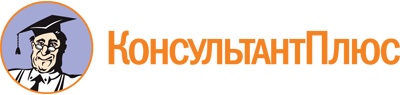 Закон Орловской области от 07.11.2006 N 626-ОЗ
(ред. от 28.09.2023)
"О местном референдуме в Орловской области"
(принят ООСНД 20.10.2006)Документ предоставлен КонсультантПлюс

www.consultant.ru

Дата сохранения: 19.11.2023
 7 ноября 2006 годаN 626-ОЗСписок изменяющих документов(в ред. Законов Орловской областиот 17.03.2009 N 880-ОЗ, от 06.10.2009 N 975-ОЗ, от 06.06.2011 N 1209-ОЗ,от 03.10.2013 N 1535-ОЗ, от 13.10.2014 N 1670-ОЗ, от 08.12.2014 N 1720-ОЗ,от 07.07.2015 N 1804-ОЗ, от 30.08.2016 N 2011-ОЗ, от 05.10.2017 N 2151-ОЗ,от 08.11.2017 N 2173-ОЗ, от 28.09.2018 N 2259-ОЗ, от 19.09.2019 N 2373-ОЗ,от 02.09.2020 N 2505-ОЗ, от 07.06.2021 N 2615-ОЗ, от 03.11.2022 N 2823-ОЗ,от 28.09.2023 N 2956-ОЗ)